Министерство профессионального образования 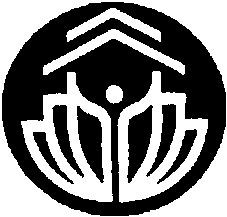 и занятости населения Приморского краякраевое государственное автономноепрофессиональное образовательное учреждение«Приморский политехнический колледж»     СОГЛАСОВАНО                                                             УТВЕРЖДАЮЗамдиректора по УР                                           Директор КГА ПОУ «ППК»  ______________Е.В. Горбикова                       _____________О.В. Крицкий«___»___________2022г.                                        «___»_____________2022 г.   ОТЧЕТО   УЧЕБНО-МЕТОДИЧЕСКОЙ РАБОТЕ2021-2022 УЧЕБНЫЙ ГОДСтарший методист: Юдина Т.А. ______________Владивосток 2022ЦЕЛИ УЧЕБНО-МЕТОДИЧЕСКОЙ РАБОТЫ:-Создание в колледже условий для подготовки квалифицированного специалиста, владеющего общими и профессиональными компетенциями, с учетом запросов работодателей, особенностей развития: региона, науки, экономики, техники, технологий и социальной сферы в рамках, установленных ФГОС СПО 4.- Формирование в колледже социокультурной среды, развитие условий, необходимых для всестороннего развития и социализации личности, сохранения здоровья обучающихся, участие обучающихся в работе общественных организаций, спортивных и творческих клубов.-Реализация профессиональной компетентности преподавателей в условиях внедрения ФГОС СПО четвертого поколения.- Реализация профессиональной образовательной программы на основе ФГОС-4 СПО, сопряженной с требованиями профессиональных стандартов и методиками World Skills Россия.ЗАДАЧИ И НАПРАВЛЕНИЯ РАБОТЫ:1. Реализация федеральных государственных образовательных стандартов, целевая ориентация учебного процесса на формирование профессиональных и общих компетенций, установленных ФГОС СПО.-методическое обеспечение реализации   ФГОС СПО, работа над созданием учебно-методической и информационной базы программы подготовки специалистов среднего звена для реализации ФГОС в учебный процесс;-внедрение в образовательный процесс технологий, методов и приемов обучения, ориентированных на повышение познавательной, творческой активности студента.2. Разработка, апробация и внедрение универсальной модели профессиональной образовательной программы на основе ФГОС-4 СПО, сопряженной с требованиями профессиональных стандартов и методиками World Skills по специальностям. 3. Внедрение в учебный процесс демонстрационного экзамена как вида промежуточной и государственной итоговой аттестации (ГИА).4. Обеспечение качественного образования, повышение ответственности за результаты образовательной деятельности:-проведение контроля качества образования, с целью выявления недостатков образовательного процесса и принятия соответствующих корректирующих действий с целью повышения качества образования;-осуществление исследовательской работе и творческой деятельности преподавателей и обучающихся с целью совершенствования качества образования.5. Внедрение в образовательный процесс современных подходов к обучению и воспитанию обучающихся:повышение профессионального уровня педагогических кадров;совершенствование материально-технической базы колледжа;-повышение качества научно-методической работы, реализация стандартов, изучение и внедрение технологий, форм и методов преподавания на основе компетентностного подхода.- систематизация педагогической деятельности по изучению, распространению и внедрению передового опыта творчески работающих преподавателей.6.  Усиление работы по сохранению контингента и адаптации обучающихся.7.  Дальнейшее развитие социального партнерства- реализация системы многоуровневой непрерывной подготовки кадров в рамках колледжа;работа по профессиональной ориентации учащихся школ на специальности колледжа;работа с организациями с целью выяснения их потребностей и требований профессионализма выпускников и педсостава;-анализ потребностей рынка труда и работодателей.8.  Развитие дополнительных образовательных услуг по рабочим профессиям9.  Содействие трудоустройству выпускников.1 ОРГАНИЗАЦИОННАЯ РАБОТАКоличество педагогических работников на 01.06.2022 года:СОСТАВ МЕТОДИЧЕСКОГО СОВЕТАна 2021-2022 учебный годСоставы   ОМК и ЦМК   на 2021-2022 учебный год1. Организационно-методическая комиссия образовательных, гуманитарных и социально-экономических дисциплинПредседатель – Пасещнюк Н.Б.  (17 чел)Члены комиссии: 1. Трифан Е.Н.                         7. Шингель И.К.                      13. Пыркова А.В.2. Войтенко Л.М.                    8. Жанаева Л.С.                        14. Новокшенова И.А.3. Болотина Н.И.                     9. Зернова М.И.                        15. Син Г.К.4. Пасещнюк Н.Б.                   10. Пугачева Е.Л.                     16. Зинченко О.Э.            5. Глушенко Л.А.                    11. Кузьменко В.А.                  17. Полякова Н.А.               6.Довгань С.В.                        12. Заболотная Н.А.        2. Организационно-методическая комиссия механического отделенияПредседатель – Сохан Ю.П.                   (16 чел)Члены комиссии: 1. Володичев А.В.                6. Сохан Ю.П.                11. Карапетян А. С.   16. Узлова М. П.2. Филиппов С.Г.                 7. Луговой В.В.              12. Бабенко Р.Н.         3. Харитончик Н. Я.             8. Вишневский Д.О.      13.Малыхина Е.А. 4. Охнин А.Г.                        9. Тимофеев В.В.           14. Михайлюк П.К.5. Голоско А.В.10.              10.Назарьев И.С.             15. Побежимов М.В.3. Организационно-методическая комиссия отделения экономики и сервисаПредседатель – Борсова О.И. (22 чел)Члены комиссии:1. Савина А.А.                       8.   Оселедец О. В.             15. Дубинина Е.С.   22. Цивинская Е.В.2. Пальмова С.В.                   9.  Васильева Л.В.               16. Юдина Т.А.        3. Борсова О.И.                     10. Цыганок О.Е.                 17. Долгорукова В.И.   4. Здобина Е.В.                     11. Половец Л.А.                 18. Сивкова О.В.                          5.  Денисенко А.В.               12. Квон Л.Г.                        19. Дитковская И.В.6. Бабашко О.Ю.                  13. Горелкина Л.М.             20. Морозова И.В.         7. Бурова Г.Н.                       14. Рябчикова Э.Н.              21. Пушкин А.А.4. Организационно-методическая комиссия архитектурно-строительных дисциплинПредседатель – Иванушко Л.В.  (15 чел)Члены комиссии: 1. Белобрицкая И.В.             7. Иванушко Л.А.            13. Задорожная Н. С.                      2. Левченко О.П.                  8. Попович И.В.              14.  Мелихова М.В.      3. Медведев П.В.                  9. Пфляум Г.А.                15. Дымченко П.Е.        4. Медведева О.А.               10.Качнова О.А 5. Коновалова И.В.              11. Плясунова Н.И.         6. Романенко Л.Н.                12.  Попова Н.И.                                                 5. Организационно-методическая комиссия метеорологического отделенияПредседатель – Заболотских Т.А.  (21 чел)Члены комиссии: 1. Лаврентьева М.Н.            7.   Новикова Г.Д.         13. Мироненко Т.Ф.      19. Лобанов О.И.2. Миронова Н.В.                 8.   Ходакова Л.А.        14. Заболотских Т.А.     20.  Бурая О.В. 3.  Боброва А.А.                   9.   Моисеева Т.А.         15. Пономарев Г.Ф.      21. Ачимов Б.А.4. Кан Г.В.                           10.  Никитина И.В.        16. Заверткин Ю.В.       5. Гостева О.В.                    11.  Новах О.П.              17. Ахмаева Э.Э.     6. Дубинина Л. И.               12.  Горзей С.В.             18. Чаплыгина Т.В.                                   6. Цикловая методическая комиссия физвоспитания и ОБЖПредседатель – Иващенко Д. Е.  (6 чел)Члены комиссии:  1. Тарасова Е.Ф.                                       2. Саркисян С.Р.                                      3. Полунин А.Н.                                       4. Чернышев Н.И.                                                                                       5. Кротов Г.Д.2 УЧЕБНО-МЕТОДИЧЕСКАЯ РАБОТА2.1 С целью обобщения и распространения передового опыта, повышения педагогической квалификации в 2021-2022 учебном году было проведено 25 открытых занятия преподавателями в присутствии представителей администрации и экспертов:2.2 Проведено 5 заседаний методического совета со следующими повестками дня:ПРОТОКОЛ   № 01 от 14 октября 2021 годаПОВЕСТКА ДНЯ:1. Утверждение состава методического совета, ОМК отделений, ЦМК на 2021-2022 учебный год (замдиректора по УР Е.В. Горбикова)2. Утверждение плана научно - методической работы колледжа на учебный год (старший методист Т.А. Юдина)3. Представление   планов работы ОМК отделений на 2021-2022 учебный год, с учетом краевых мероприятий Союза ПОО Приморского края (председатели)4. О процедуре и графике прохождения аттестации на квалификационную категорию педагогических работников колледжа и перед аттестационной комиссией колледжа и Министерства образования ПК (старший методист Т.А. Юдина)5. Подготовка к краевому конкурсу портфолио педагогических работников 2 ноября на отделении архитектуры и строительства (Иванушко Л.В.)6. Информация материалов методического семинара-практикума для преподавателей общеобразовательного цикла «Разработка программ предметов общеобразовательного цикла с учетом Рабочей программы воспитания» в КГБ ПОУ «Спасский индустриально-экономический колледж» (Пасещнюк Н.Б.)7. Разное.  (результаты входного контроля по всем членам ОМК, графики взаимопосещаемости занятий педагогическими сотрудниками, график проведения открытых уроков, планы работы на учебный год, протоколы первых заседаний ОМК) ПРОТОКОЛ   № 02 от 01 декабря 2021 годаПОВЕСТКА ДНЯ:1. Утверждение Положения Краевой олимпиады профессионального мастерства среди студентов ПОУ обучающихся по специальности 23.02.01 «Организация перевозок и управление на автомобильном транспорте» среди студентов ПОО (Сохан Ю.П.- председатель ОМК механического отделения)2. Утверждение тематики курсовых работ (проектов) и ВКР (дипломных работ) по специальностям, закрепление по руководителям. (председатели ОМК) 3. Утверждение кандидатур к аттестации педколлектива на квалификационную категорию 21 декабря 2021 года перед аттестационной комиссией колледжа и Министерства образования ПК (старший методист Т.А. Юдина)4. Результаты краевого конкурса портфолио педагогических работников ПОУ Приморского края 21 ноября 2021 г. (председатель ОМК А и С Иванушко Л.В.)5. Утверждение рабочих программ дисциплин общеобразовательного цикла с учетом Рабочей программы воспитания и КТП колледжа (председатель ОМК образовательных, гуманитарных и социально-экономических дисциплин Пасещнюк Н.Б.)6. Разное.  ПРОТОКОЛ   № 03 от 18 января 2022 годаПОВЕСТКА ДНЯ:Подготовка к проведению III краевого этапа Всероссийской олимпиады профессионального мастерства обучающихся по специальности 23.02.01 «Организация перевозок и управление на автомобильном транспорте» ПОО Приморского края. (Сохан Ю.П.)2.  Информация о внедрении в образовательный процесс  220 рабочих тетрадей по 143 компетенциям Ворлдскиллс для преподавателей и мастеров производственного обучения организаций, реализующих программы среднего профессионального образования разработанных  АНО «Агентство развития профессионального мастерства (Ворлдскиллс Россия)» совместно со стажировочными площадками Академии Ворлдскиллс Россия при участии менеджеров компетенций, международных экспертов, тренеров Национальной сборной по профессиональному мастерству, сертифицированных экспертов Ворлдскиллс. (Список компетенций прилагается) Рабочие тетради доступны по ссылке: https://drive.google.com/drive/folders/1VhJerw5TimTX-7_rvZI2NuqwM4gfTUtd (Юдина Т.А.)3. Подготовка к проведению Заочного краевого Форума - новаций в области практического обучения для преподавателей ПОО СПО. Утверждение положения форума. (Заболотских Т.А.)4. Подготовка к участию в Комплексной олимпиаде по общеобразовательным дисциплинам (русский язык, английский язык, обществознание, история, математика, физика, биология, химия, география), 07.04.2022 года, на базе КГБ ПОУ «Находкинский государственный гуманитарно-политехнический колледж». Закрепление преподавателей ООП по направлениям олимпиады за подготовкой студентов. (Пасещнюк Н.Б.)Утверждение внутриколледжных мероприятий в рамках проведения тематических декад ОМК отделений (председатели ОМК)                                              Утверждение графика проведения открытых уроков преподавателями и положений внутриколледжных олимпиад профмастерства в рамках реализуемых специальностей во 2 учебном семестре (председатели ОМК)                                              ПРОТОКОЛ   № 04 от 28 апреля 2022 годаПОВЕСТКА ДНЯ:1. Разъяснения по аттестации педагогического коллектива на квалификационную категорию в период 25 апреля 2022 года. (Т.А. Юдина)2. Информация о курсах повышения квалификации и курсах профессиональной переподготовки для педагогических работников, участие в вебинарах и семинарах.3. Подготовка к Демонстрационным экзаменам и прохождению УП и ПП по отделениям в форме информационно-коммуникационных технологий для организации индивидуальной дистанционной работы педагогических работников с обучающимися (замдиректора по УПР Лесина О.А. и педагог – организатор Потапова Н.В.)5. Индивидуальная траектория профессиональной успешности педагога колледжа (замдиректора по УР Горбикова Е.В.)6. Разное (замдиректора по ВСиР Клишевич В.П.)ПРОТОКОЛ   № 05   от 09 июня 2022 годаПОВЕСТКА ДНЯ:1.Итоги выполнения мероприятий от колледжа реализованные в плане краевой методической работы Союза ПОО Приморского края за 2021 – 2022 учебный год (старший методист Юдина Т.А.)2. Итоги прохождения аттестации на квалификационную категорию педагогических работников колледжа за 2021 – 2022 учебный год и   утверждение кандидатур и сроков прохождения аттестации педагогических работников колледжа в новом учебном году (старший методист Юдина Т.А.) 3. О содержании и сроках сдачи отчетности педагогического коллектива по итогам 2021-2022 уч. года (старший методист Юдина Т.А.)4. Методические рекомендации по разработке и внедрению системы (целевой модели) наставничества педагогических работников в образовательных организациях45.Формирование проекта плана методической работы колледжа для Союза ПОО Приморского края на 2022-2023 уч. год на базе ППК (предложения мероприятий от ОМК колледжа (по 2 от каждой ОМК: одно мероприятие для педагогов и одно студенческое)6. Утверждение кандидатур к награждению Почётными Грамотами от Союза ПОО Приморского края педагогических работников КГА ПОУ «ППК» по итогам работы в 2021 - 2022 учебного года (по 1 кандидатуре от ОМК).7. Разное.  2.3 Для формирования проекта плана работы методических объединений на 2021 – 2022 учебный год, внесены предложения по эффективной организации Союза ПОО Приморского краяВыполнение данных мероприятий ВНУТРИКОЛЛЕДЖНЫЕ МЕРОПРИЯТИЯОТЧЕТО ПРОВЕДЕНИИ ДЕКАДЫ ОМК ОГСЭД(5.04.2022 – 12.04.22)В соответствии с планом работы отделения на 2021-2022 учебный год с 5.04.2022 по 12.04.22 проведена декада ОМК ОГСЭД «Общеобразовательный марафон», целях активизации познавательной и поисково-исследовательской деятельности студентов, развития интеллектуального и творческого потенциала, а также в соответствии с планом учебно-методической работы колледжа.В течение декады проведены:3 олимпиады внутри колледжа: по литературе, обществознанию, по химии - среди 7 групп 1 курса; 4 викторины: по русскому языку, истории, по химии, – среди 9 групп 1 курса; 5 интеллектуальных игры: по математике, экономике, философии – среди 9 групп 1и 2 курса; конкурс презентаций «Жизни студента в колледже» 311 гр., конкурс чтецов «Живая классика» - 1115гр., конкурс бизнес - планов «Моя бизнес – идея» - 2 группыконкурс литературных газет - 2гр.конкурс литературных плакатов, посвящённых творчеству поэтов Серебряного века - 811 гр.7.04 участие в краевой олимпиаде по общеобразовательным дисциплинам – 4 командное место2 открытых урока: по литературе «Поэты – шестидесятники» (Шингель И.К.) и Шоу – викторина «Правовой каледоскоп» по «Правовое обеспечение профессиональной деятельности» (Полякова Н.А.).Особенно активны в организации конкурсов, олимпиад, викторин, были преподаватели: Пугачева Е.Л., Пасещнюк Н.Б., Глушенко Л.В., Шингель И.К., Жанаева Л.С., Войтенко Л.М., Довгань В.С., Син. Г.К., Заболотная Н.А., Полякова Н.А.По итогам проведенных мероприятий в период декады лучшие по результатам и активному участию студентам повышены оценочные результате в аттестации за май, студентам вручены грамоты в июне, согласно протоколу заседания ОМК №9 от 26.05.2022 «Об итогах декады общеобразовательных, гуманитарных и социально - экономических дисциплин». Председатель ОМК ОГСЭД :                                                                               Пасещнюк Н.Б.ОТЧЕТО ПРОВЕДЕНИИ ДЕКАДЫ СПЕЦИАЛЬНОСТЕЙ ОМК МЕТЕОРОЛОГИЧЕСКОГО ОТДЕЛЕНИЯ Целью проведения декады явилось повышение профессиональной компетентности преподавателей в рамках плана ОМК общеобразовательных дисциплин, а также развитие познавательной и творческой активности обучающихся. Мероприятия, проведенные в рамках декады, были направлены на реализацию следующих задач:совершенствование профессионального мастерства педагогов через подготовку, организацию и проведение открытых уроков, вовлечение обучающихся в самостоятельную творческую деятельность, повышение их интереса к изучаемым дисциплинам.С 8 марта по 15 марта на метеорологическом отделении проводилась декадная неделя, принимали участия преподаватель русского и литературы – И.К. Шингиль, а также преподаватели специальных дисциплин - О.В. Бурая, С.В. Горзей.09.09.2022 г проводился открытый урок по ДОУ «Лаборант – микробиолог». Преподавателем С.В. Горзей с группой 1531 проводился «Мастер – класс» на тему «Исследование воды методом мембранной фильтрации». 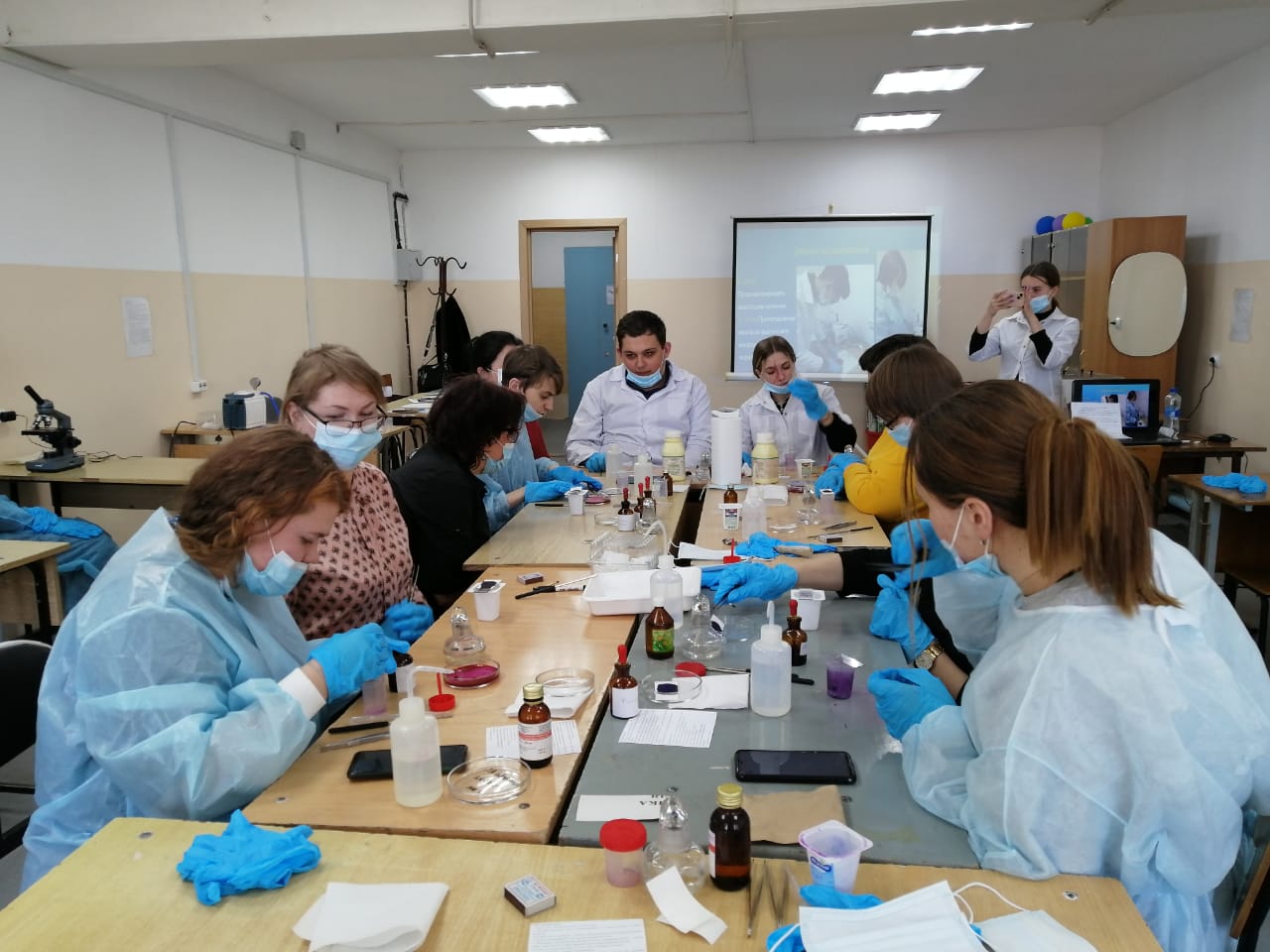 Мембранные фильтры используют для анализа воды и очистки ее от микроорганизмов, выделения и концентрирования специфической микрофлоры, в том числе и вирусов, медицинских и клинических анализов, анализа воздуха и др.Преподавателем использовался метод практической направленности у обучающихся. 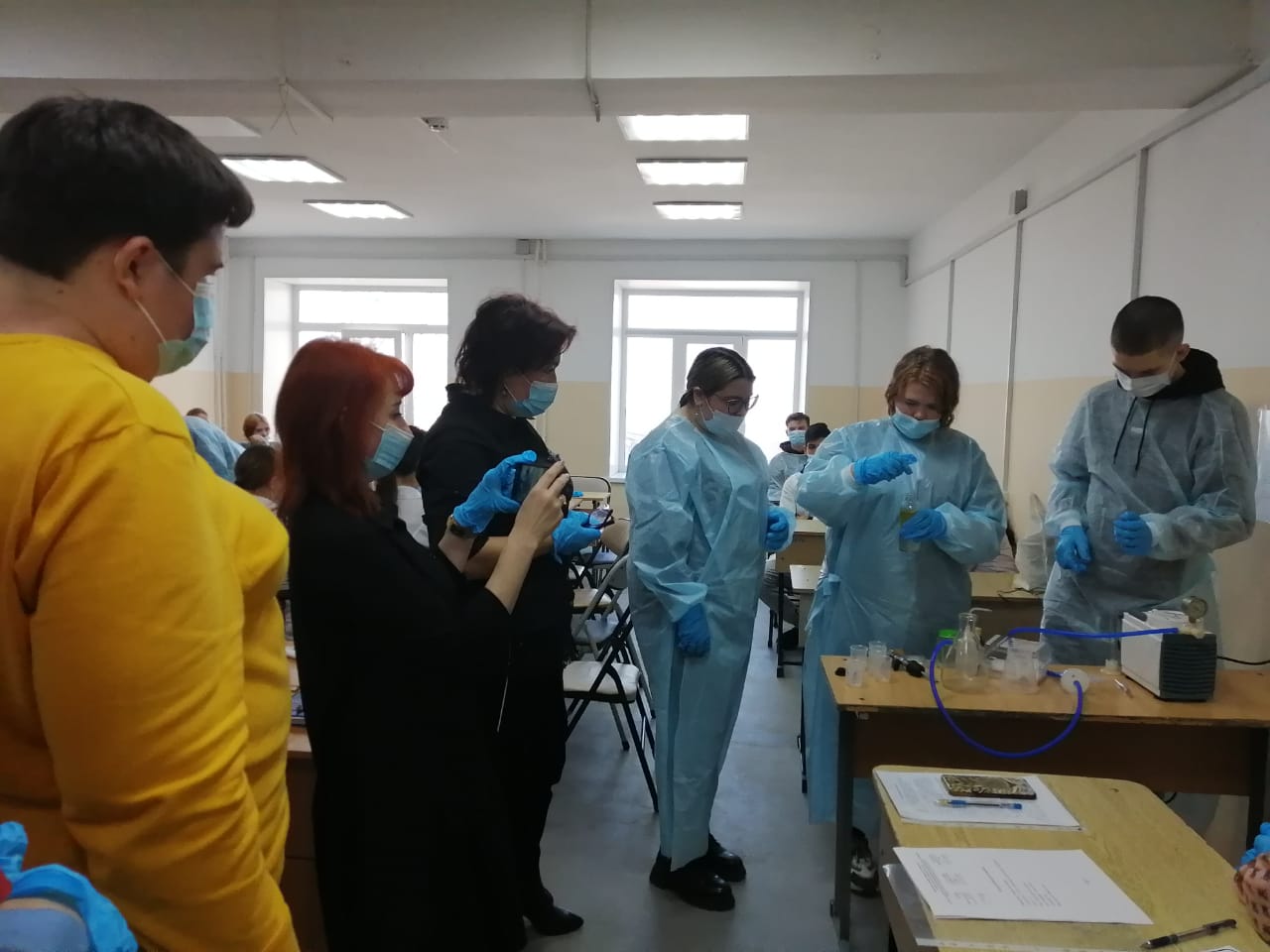 На высоком профессиональном уровне обучающиеся показали профессиональные навыки и умения. 09.09.2022 г. проводился открытый урок общеобразовательного цикла «Родная литература» в группе 1611, преподавателем общих дисциплин Шингиль И.К.Данный урок представляет мероприятие по родной литературе «Поэзия «шестидесятников». Сложность изучения литературы как предмета состоит в том, что студенты в большинстве своем не читают произведения, а тем более далеки они от поэзии. Решением данной проблемы может послужить данный урок на профессиональном уровне преподавателя. Данное мероприятие делает обучающихся ближе к поэтическому миру, дает возможность проникнуться духом эпохи.Цель урока - эстетическое воспитание студентов.Данная цель направлена на следующие задачи:Учебные задачи, направленные на достижение личностных результатов обучения:- дать представление студентам о поэзии «шестидесятников», ее значении в современном мире, связи с другими видами искусства;-развить эстетический вкус;-развить у студентов умение выступать перед аудиторией- привить интерес студентов к творчеству поэтов;-привить участникам мероприятия любовь к поэзии;-воспитать у студентов чувство уважения к культуре и литературным традициям.Преподаватель ознакомил обучающихся с поэтами «Шестидесятниками», поэтов по стране было множество, но основными возмутителями поэтического спокойствия явились четверо: Б. Ахмадулина, Е. Евтушенко, Р. Рождественский, А. Вознесенский.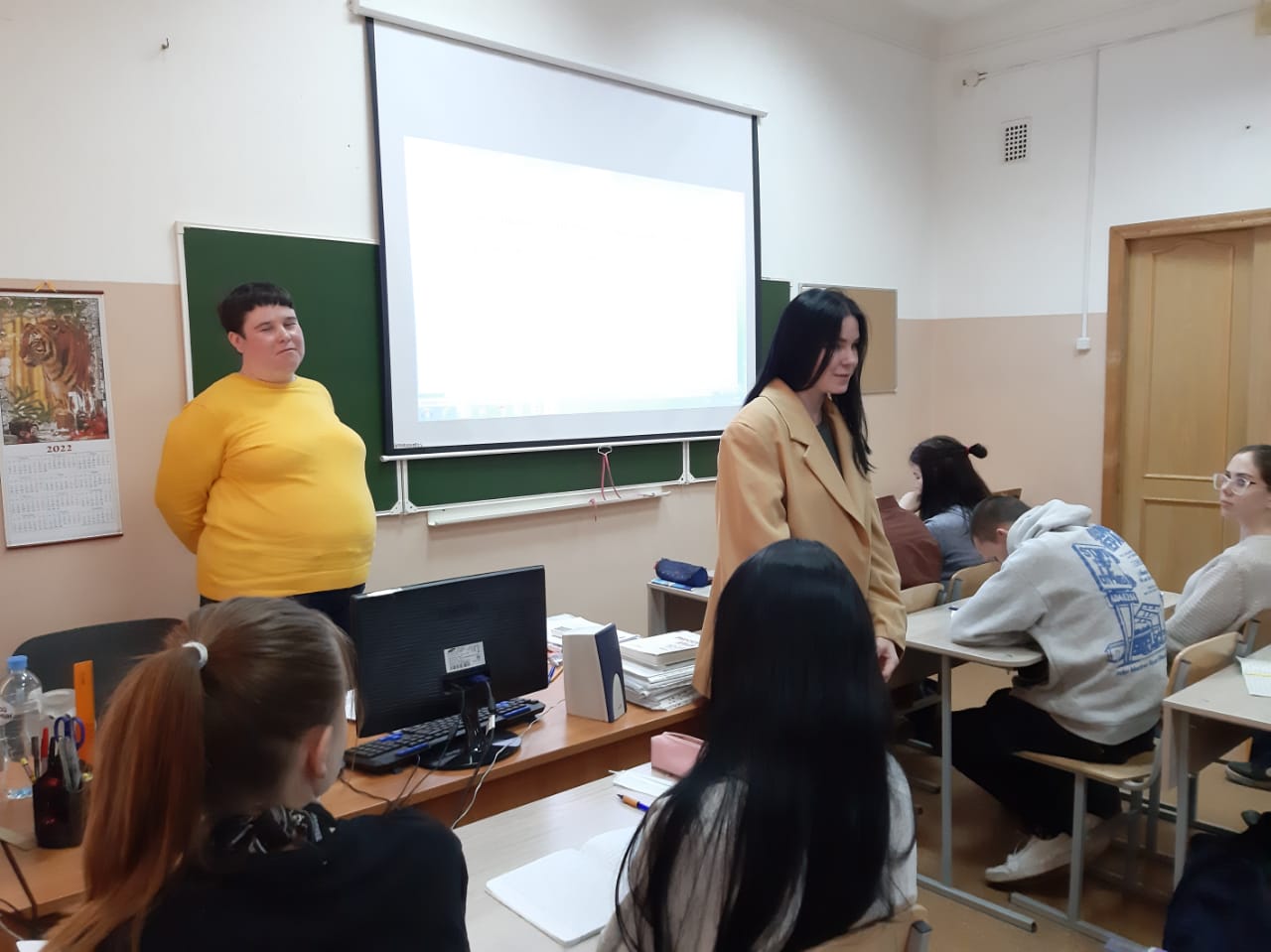 15.03.2022 проводился открытый урок преподавателем специальных дисциплин Бурой О.В. в группе 1531 «Рациональное использование природохозяйственных комплексов» по МДК 01.01 «Мониторинг загрязнения природной среды» на тему: «Обобщение методик по определению важнейших г/х показателей поверхностных вод суши».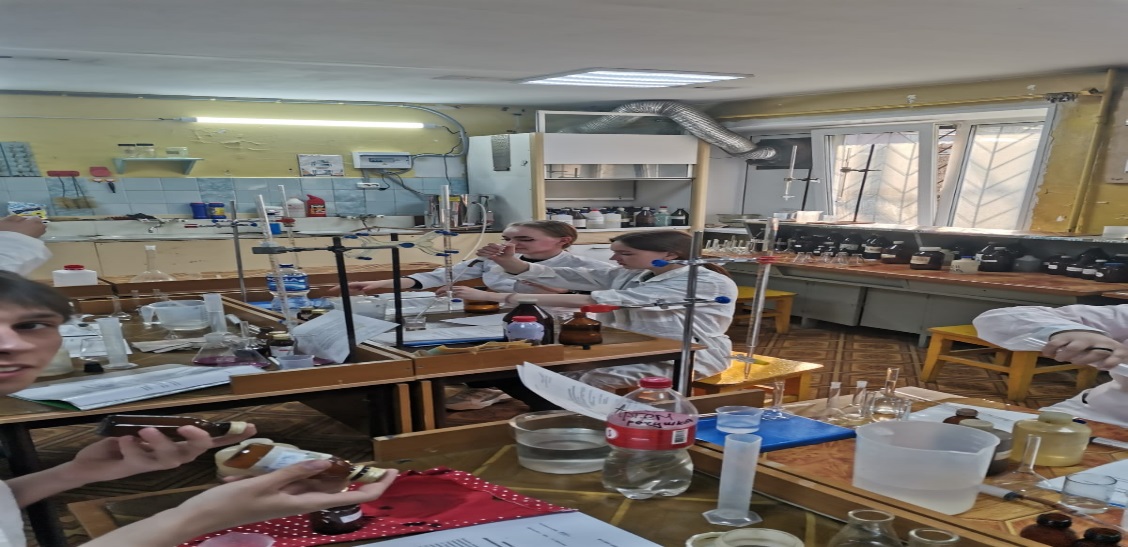 Изучение междисциплинарного курса МДК 01.01 студентами - экологами предполагает обучение их различными аналитическим методам. выполнение лабораторно – практических работ всегда вызывает большой интерес студентов, прививает любовь к выбранной профессии, будит творческую активность.В рамках этой темы была проведена лабораторная работа «Обобщение методик по определению важнейших гидрохимических показателей», на которой обучающиеся смогли провести анализ воды на определение в ней растворённого кислорода, щёлочности, жёсткости, перманганатной окисляемости.В ходе лабораторной работы обучающиеся подготовили раствор заданной концентрации, проводили титрование воды и одновременно делали выводы по реально полученным экспериментальным данным.Работа была организована бригадным методом с использованием элементов деловой игры. Условия работы были приближенны к производственной ситуации.Каждая бригада выполняла анализ воды, пользуясь соответствующими методиками. По полученным результатам составлялся отчет и сводные таблицы. По итогам работы бригады анализировали полученные результаты, сравнивали их с существующими нормами и оценивали антропогенную нагрузку на обследуемый водный объект. Обучающиеся самостоятельно выезжали на водные объекты для отбора проб, давали характеристику водного объекта в виде презентации.  Председатель ОМК :                                                                                        Заболотских Т.А.ОТЧЕТО ПРОВЕДЕНИИ ДЕКАДЫ СПЕЦИАЛЬНОСТЕЙОТДЕЛЕНИЯ ЭКОНОМИКИ И СЕРВИСА(09.03.2022 – 19.03.2022)В соответствии с планом работы отделения на 2021-2022 учебный год с 09.03.2022 по 19.03.2022 проведена декада специальностей ОМК отделения экономики и сервиса.Итоги студенческой конференции «Некоторые аспекты поисково-исследовательской деятельности».Дата проведения 22.03.2022 год.Объявить благодарность за активное участие в проведении декады специальностей следующим студентам:Фаттаховой Надежде Нуруевне, 331Прокофьевой Ульяне Александровне, 331Дорофеевой Кристине Владимировне, 331Плехановой Софье Николаевне, 331Кузьменко Елизавете Павловне, 331 Точко Антонию Алексеевичу, 395Кондрашкиной Полине Сергеевне, 935Алексеевой Ольге Юрьевне, 935Комогорцевой Анастасии Сергеевне, 311Маруевой Александре Андреевне, 311Огородниковой Диане Александровне, 1011Юркевичу Данилу Андреевичу, 1115Максимовичу Вячеславу Валерьевичу, 1115Ильченко Андрею Алексеевичу,1115Председатель ОМК отделения экономики и сервиса                                             О.И. БорсоваОТЧЕТО ПРОВЕДЕНИИ ДЕКАДЫ СПЕЦИАЛЬНОСТЕЙ ОМК МЕХАНИЧЕСКОГО ОТДЕЛЕНИЯ (07.02.2022 – 17.02.2022)В соответствии с планом работы отделения на 2021-2022 учебный год с 07.02.2022 по 17.02.2022проведена декада специальностей ОМК механического отделения.Объявить благодарность за активное участие в проведении декады специальностей следующим студентам:Ананин А.А. -422Агарков А.А. -422 Манухина А.А.-422Рабчевский А.М.-422Мальцева В.И. -631Полещук П.М.-631Скворцов Н.А -631Горбыль А.Д. -425Громов Р.А. -425Литовченко М.В. -425Матросов А.К.-425Митюковский Б.С.-425Назаров В.Г.-425Председатель ОМК механического отделения                                                        Ю.П. СоханОТЧЕТО ПРОВЕДЕНИИ ДЕКАДЫ СПЕЦИАЛЬНОСТЕЙ ОМК ОТДЕЛЕНИЯ АРХИТЕКТУРЫ И СТРОИТЕЛЬСТВА(10.03.2022 – 22.03.22)В соответствии с планом работы отделения на 2021-2022 учебный год с 10.03.2022 по 22.03.22 проведена декада специальностей ОМК отделения Архитектуры и строительства, целях активизации познавательной и поисково-исследовательской деятельности студентов, развития интеллектуального и творческого потенциала, а также в соответствии с планом учебно-методической работы колледжа.В течение декады проведены:1. Выставка студенческих работ:- рисунков «Интерьер микс»;- графических работ «Архитектурная среда»;- курсовых проектов по ПМ01 МДК01.05 т.1.1.5 «Архитектура зданий»2. Математический квиз3. Поисково-исследовательская конференция среди студентов ПОУ Приморского края «Новаторские решения в технике и технологии строительства» по УГС 07.00.00 Архитектура и 08.00.00 Техника и технологии строительства (очно)4. Открытые уроки: ОП.04 История архитектуры, Архитектура эпохи возрождения (Коновалова И.Н.)5. Презентация курсовых проектов:- ПМ01. МДК01.03 т.2.3 «АДП» т.2.4 «Интерьер общественных зданий»;Особенно активно участвовали в мероприятиях декады преподаватели: Попова Н.И., Медведева О.А., Белобрицкая И.В., Коновалова И.Н., Медведев П.В.По итогам проведенных мероприятий в период декады лучшие по результатам и активному участию студентам повышены оценочные результате в аттестации за март, студентам вручены грамоты, дипломы согласно протоколу заседания ОМК №7 от 24.03.2022 «Об итогах декады специальностей ОМК отделения Архитектуры и строительства». Председатель ОМК Архитектуры и строительства:                                             Иванушко Л.В.3 УЧАСТИЕ ПЕД РАБОТНИКОВ И СТУДЕНТОВ ВО ВСЕРОССИЙСКИХ, РЕГИОНАЛЬНЫХ, КРАЕВЫХ, ГОРОДСКИХ МЕРОПРИЯТИЯХ (КОНКУРСЫ, ОЛИМПИАДЫ, ФЕСТИВАЛИ, КОНФЕРЕНЦИИ, КОНКУРСЫ ПРОФМАСТЕРСТВА И др.)Работники педагогического коллектива и студенты в 2021-2022 учебном году приняли участие в мероприятиях:- 77 краевых;- 24 всероссийских, федеральных;-  9 международных.Всего: 110 мероприятийИнформация об участии в онлайн-уроках финансовой грамотности Центрального банка Российской Федерации Администрация Проекта «Онлайн-занятия по финансовой грамотности» г. Нижний Новгород (http://dni-fg.ru)База Вебинаровremwebinar@fincult.com4 ПУБЛИКАЦИИ МЕТОДИЧЕСКИХ МАТЕРИАЛОВ В ИЗДАНИЯХЗа размещение своего авторского материала в СМИ вручены свидетельства о публикации следующим преподавателям:ПУБЛИКАЦИИ в 2021-2022 учебном году Трансляция педагогического опыта - Юдина Татьяна Анатольевна – публикация статья в сетевом средстве массовой информации «Линия знаний» на тему «Деятельность методической службы колледжа по развитию профессиональной компетентности преподавателе08. 10. 2021 года. в образовательные СМИ «Линия знаний» опубликовано 26.10.2021 год Материал размещен на странице https://l-zn.ru/publikacii/deyatelnost-metodicheskoy-sluzhby/- Бурова Галина Николаевна - статья на тему: «Психологические проблемы подготовки студентов к участию в конкурсах профессионального мастерства «WORLDSKILLS» и «АБИЛИМПИКС»» в образовательные СМИ «Линия знаний» опубликовано 26.10.2021 год Материал размещен на странице https://l-zn.ru/publikacii/podgotovka-k-worldskills-i-abilimpiks/- Половец Людмила Александровна - публикация в Всероссийском издании ПЕДРАЗВИТИЕ» статья «Формирование фонда оценочных средств по дисциплине «Иностранный язык в профессиональной деятельности» в рамках реализации ФГОС», номер свидетельства: серия Об № 2442 от 28.09.2021 год- Цыганок Олеся Евгеньевна - статья на тему: «Об инновациях обслуживания в сфере гостиничного бизнеса для студентов специальности 43.02.14 Гостиничное дело» в образовательные СМИ «Линия знаний» опубликовано 08.11.2021 год Материал размещен на странице https://l-zn.ru/publikacii/ob-innovaciyah-obsluzhivaniya/- Ачимов Борис Алексевич - статья на тему: «Как привлечь студентов колледжа  заниматься физической культурой» в образовательные СМИ «Линия знаний» опубликовано10.11.2021 год  https://l-zn.ru/publikacii/kak-privlech-studentov-zanimatsya-fizkulturoy/- Оселедец Оксана Викторовна – публикация в Международном портале дистанционных проектов по английскому языку «Англиус», с материалом на тему: «Формирование фонетических навыков при изучении английского языка» сертификат от 09.10.2021г. номер сертификата № 12428600- Половец Людмила Александровна - публикация авторского материала в Международном портале дистанционных проектов по английскому языку «АНГЛИУС» статья «Реализация системно-деятельностного подхода в формировании коммуникативных навыков на уроках иностранного языка», номер свидетельства № 12428500 от 09.10.2021 год- Оселедец Оксана Викторовна – публикация авторского материала в Международном портале дистанционных проектов по английскому языку «АНГЛИУС» статья «Использование новых образовательных технологий на уроках английского языка», номер свидетельства № 12637800 от 05.11.2021 год- Васильева Людмила Владимировна – публикация на официальном сайте издания fgosonline.ru   учебно-методического материала «Англицизмы в современном русском языке» номер сертификата СП 1000060352 от 07 ноября 2021 год - Морозова, Юдина – Региональной семинар «Обобщение опыта работы как элемент совершенствования педагогического мастерства» на базе КГБ ПОУ «Уссурийский медицинский колледж) (публикация в сборнике) с 16-20.11.2021 год- Довгань Сергей Витальевич – преподаватель математических дисциплин публикация на официальном сайте издания Инфоурок   методическую разработку по теме «Многогранники» номер сертификата АБ 17758115 от 02 декабря 2021 год- Половец Людмила Александровна - публикация авторского материала на странице официального сайта Всероссийского издания «Педразвитие» статья «Использование проектной	 методики как одной из активных форм обучения», номер свидетельства серия ПВ №2306 от 09.03.2022 год- Пальмова Софья Владимировна - публикация авторского материала на странице официального сайта Всероссийского издания «Педразвитие» статья «От смыслового обучения к действию» издательство Инфоурок , 10.03 2022г.- Моисеева Татьяна Александровна - публикация авторского материала в сборнике материалов краевого методического объединения преподавателей истории и обществознания ПОО Приморского края «Развитие гражданских качеств, обучающихся как важный аспект воспитательной деятельности в курсах истории и обществознания» по теме «Формирование гражданских качеств, обучающихся в курсе обществознания и во внеурочное время», КГБ ПОУ «УАПК» 18.02.2022года.- Голоско Андрей Владимирович -  публикация статья в сетевом средстве массовой информации «Линия знаний» на тему «Роль курсового проекта в формировании профессиональных компетенций студентов обучающихся по специальности 23.02.03 «Техническое обслуживание и ремонт автомобильного транспорта»» в образовательные СМИ «Линия знаний» Дата публикации: 28.01.2022 Материал размещен на странице https://l-zn.ru/publikacii/kursovoy-proekt-to-i-remont-avto/- Пугачева Елена Ласловна - публикация авторского материала в сборнике материалов караевой научно-практической педагогической конференции «Современные педагогические технологии и их использование в современном педагогическом процессе» по теме: «Формы и методы патриотического воспитания: из опыта работы преподавателя истории» 20 мая 2022г. КГА ПОУ «ЛИК»5 ПОВЫШЕНИЕ КВАЛИФИКАЦИИ ПЕДАГОГИЧЕСКИХ РАБОТНИКОВ КОЛЛЕДЖАПовышение квалификации руководящих и педагогических работников колледжа проходит не реже одного раза в 5 лет и предполагает следующие формы: курсы повышения квалификации, стажировка на производстве (один раз в три года), семинары. Информация по повышению квалификации приведена в таблице 8.5.1 Результаты организационного повышение квалификации педагогических работников за 2021 -2022 уч. год                                                                                 Таблица 85.2 Обобщение педагогического опытаВ рамках подготовки к аттестации на квалификационную категорию был обобщен педагогический опыт 8 педагогических работников, 02 ноября 2021 года в рамках краевого конкурса портфолио педагогических работников ПОУ Приморского края, проходившего на базе КГА ПОУ ППК вручены сертификаты об обобщении педагогического опыта работы список приведен в таблице 9.Таблица 95.3 Аттестованы комиссией Министерства профессионального образования и занятости населения Приморского края за 2021 - 2022 учебный год на квалификационную категорию: 14 человек, из них 4 повысили квалификационную категорию   ШКОЛА МОЛОДОГО ПЕДАГОГА КГА ПОУ ППКШкола молодого педагога создана в Приморском политехническом колледж для объединения преподавателей, которые приступили к работе в колледже в составе педагогического коллектива. В состав школы на 2021-2022 входит 7 специалистов (педагогов – стажеров).Цель - создание организационно-методических условий для успешной адаптации молодого специалиста в условиях современного колледжа.Задачи:- помочь адаптироваться преподавателю в коллективе;- определить уровень профессиональной подготовки преподавателя;- выявить затруднения в педагогической практике и принять меры;- формировать творческую индивидуальность молодого преподавателя;- создать условия для развития профессиональных навыков молодых педагогов, в том числе навыков применения различных средств, форм обучения и воспитания, психологии общения со студентами и их родителями;- развивать потребности у молодых педагогов к профессиональному самосовершенствованию.Направления работы: - организационные вопросы;- планирование и организация работы по предмету;- планирование и организация методической работы;- работа с документацией;- работа по самообразованию;- оценка деятельности молодых специалистов			 Содержание деятельности:1.  Диагностика затруднений молодых специалистов и выбор форм оказания помощи на основе анализа их потребностей.2.    Планирование и анализ деятельности.3. Разработка рекомендаций о содержании, методах и формах организации воспитательно-образовательной деятельности.4. Помощь молодым специалистам в повышении эффективности организации учебно-воспитательной работы.5. Ознакомление с основными направлениями и формами активизации познавательной, научно-исследовательской деятельности учащихся во внеучебное время (олимпиады, смотры, конкурсы, предметные недели и др.).6. Организация мониторинга эффективности деятельности преподавателей.  7.Создание условий для совершенствования педагогического мастерства молодых педагогов.8. Организация встреч с опытными преподавателями, демонстрация опыта успешной педагогической деятельности.9.  Посещением уроков педагогов -  стажеров наставниками и представителями администрации.СПИСОК НАСТАВНИКОВ ДЛЯ ПРИШЕДШИХ И НАЧИНАЮЩИХ ПЕДАГОГИЧЕСКИХ РАБОТНИКОВ на 2021-2022 учебный год  Утверждено                                                                на заседании    методсовета КГА ПОУ «ППК»Протокол № 1 от «07.09.» 2021г.                                                    План работышколы молодого педагога(1 полугодие 2021-2022 учебного года)                                            Утверждено                                                                на заседании    методсовета КГА ПОУ «ППК»Протокол № 1 от «17.01.» 2022г.                                                    План работышколы молодого педагога(2 полугодие 2021-2022 учебного года)На основании договора № ИД-378к от 09.09.2021г. по оказанию образовательных услуг по обучению навыкам компьютерной грамотности граждан пожилого возраста и инвалидов по общеразвивающей программе «Обучение навыкам компьютерной грамотности», в КГА ПОУ «ППК», с 27 сентября по 30 октября 2021 года, прошли обучение навыкам компьютерной грамотности на персональном компьютере и в сети Интернет 30ь слушателей в группах № 1, № 2, № 3:группа № 1:группа № 2:группа № 3:Старший методист                                                                                                     Юдина Т.А.с 1 июня 2022 года МРОТ 15 279 руб.прожиточный минимум на 2022 год   11950 рублей,для трудоспособного населения – 13 026 руб.для детей – 11 592 руб.для пенсионеров – 10 277 руб.Typpk67T* (пароль в MOODLE) Курсы центр образования https://centrobrazovanija.ru/servisy/kursy_povysheniya_kvalifikacii/?tip=buh&p=2"Бухгалтерская и статистическая отчетность на предприятиях малого и среднего бизнеса"ПРОФЕССИОНАОТНОЕ ОБРАЗОВАНИЕ https://www.profiz.ru/search/?m=peo&t2=1&w=%D1%84%D0%B8%D0%BD%D0%B0%D1%81%D0%BE%D0%B2%D1%8B%D0%B9+%D0%B0%D0%BD%D0%B0%D0%BB%D0%B8%D0%B7+%D0%BF%D1%80%D0%B8%D0%B1%D1%8B%D0%BB%D1%8C%D0%BD%D0%BE%D1%81%D1%82%D0%B8+%D0%B8+%D0%B4%D0%BE%D1%85%D0%BE%D0%B4%D0%BD%D0%BE%D1%81%D1%82%D0%B8&words=0&search=%D0%98%D1%81%D0%BA%D0%B0%D1%82%D1%8CВСЕГО:212из них педагогических работников106из них в декретном отпуске3штатных основных:98с почасовой оплатой (совместители):8кандидатов наук в штате:1имеющих квалификационную категорию, в том числе:59высшую46первую13без категории:47№п/пФИОзанимаемая должность1Горбикова Е.В.замдиректора по УР2Юдина Т.А.завметодкабинетом, секретарь методсовета3завучебной частью4Клишевич В.П.замдиректора по ВиСР5Лесина О.А.замдиректора по ПО6Савина А.А.завотделением экономики и сервиса7Володичев А.В.завмеханическим отделением8Качнова О.А.завотделением архитектуры и строительства9Лаврентьева М. Н.завметеорологическим отделением10Самойленко Т.С.завзаочным отделением11Мироненко Т.Ф.завзаочным отделением ДТО12Холоднякова Т.Ю.председатель ОМК механического отделения13Борсова О.И.председатель ОМК отделения экономики и сервиса14Иванушко Л.В.председатель ОМК отделенияархитектуры и строительства15Пасещнюк Н.Б.председатель ОМК образовательных, гуманитарных и социально-экономических дисциплин16Заболотских Т.А.председатель ОМК метеорологического отделения 17Иващенко Д.Е.председатель ЦМК физического воспитания и ОБЖ18руководитель ИЦ19Матюсова Н.Н.методист заочного отделения №п/пФИОпреподавателя, мастера п/оТема занятияУчебная дисциплина,ПМгруппаДата проведения1Цивинская Е.В.Оформление презентации в программе Power PointЕН.02 Информатика62115.09.20212Оселедец О.В.Обратная связь с потребителями услугИностранный язык 94102.12.20213Васильева Л.В.Company activitiesИностранный язык 103118.11.20214Горзей С.В.Исследование воды методом мембранной фильтрацииДОУ «Лаборант-микробиолог»153109.03.20225Медведев П.ВИзображение группы геометрических тел в аксометрической проекцииИнженерная графика12110.12.20216Юдина Т.А.Показатели вариации в статистикеСтатистка 33121,11,20217Харитончик Н.Я.Проектная деятельность по ФизикеФизика  111503.03.20228Коновалова И.Н.Особенности возникновения и развития архитектуры. Ранее возрождение.История архитектуры83128,04,20229Горелкина Л.М.География населения мираГеография101105,10,202110Васильева Л.В.Английские писатели Иностранный язык 102109.11.202111Бурова Г.Н.Банковская система РФФинансы, денежное обращение и кредит34120.10.202112Юдина Т.А.Статистические ряды динамикиСтатистка 33111.10.202113Лебедева М.Н.Защита КР по ПМ 02ПМ 02 МДК 02.01Организация пассажирских перевозок и обслуживание пассажиров на транспорте62127.10.202114Ачимов Б.А.Обучение техническим приемам игры в волейболФизическая культура 143122.10.202115Войтенко Л.МПериодический закон и системаХимия111516.09.202216Мелехова М.В.Сложное полигональное моделирование 3 D объектовИнфор технологии в проф деятельности 84122.09.202117Пушкин А.АРазработка ТСРПМ02 МДК02.01.Управление проектами114116.09.202218Борсова О.И.Учет заработной платы ПМ 02 МДК 02.0232118.02.202219Гостева О.В.Кислородосодержащие. Спирты Химия161111.03.202220Шингель И.К.Поэты-шестидесятникиРодная литература161109.03.202221Полякова Н.А.Виды административных правонарушенийПравовое обеспечение профессиональной деятельности33129.03.202222Моисеева Т.А.«Трудовые споры»Правовое обеспечение профессиональной деятельности161115.03.202223Плясунова Н.И.Устройство теодолитов 2Т30 и 4Т30ППМ 01 МДК 01.01 Тема 1.1 Топография72110.12.202124Романенко Л.Н.Инновационные строительные материалы и передовые технологии строительстваОПД 03 Строительные материалы и конструкции72105.02.202225Ятчук Е.Н.Исследование деформации стен и пола ПМ 05 73119.02.2022№п/пРуководителиМероприятиеТемаМесто проведенияДата проведения1 Руководитель программы: ФИО Заболотских Татьяна Александровна должность: председатель ОМК метеорологического отделениятелефон 8(908)9934058Краевая очная конференция для студентов ПОО СПО  «Эколого-метеорологические проблемы планеты Земля»КГА ПОУ ППКул. Октябрьская 13декабрь2021г.2 Руководитель программы: ФИО Заболотских Татьяна Александровна должность: председатель ОМК метеорологического отделениятелефон 8(908)9934058Заочный краевой Форум - новаций в области практического обучения для преподавателей ПОО СПО  КГА ПОУ ППКул. Октябрьская 13февраль2022г.3Руководитель программы: ФИО Заболотских Татьяна Александровна должность: председатель ОМК метеорологического отделениятелефон 8(908)9934058Краевой творческий конкурс посвященный Году народного искусства для студентов ПОО СПО  КГА ПОУ ППКул. Октябрьская 13апрель2022г.4Руководитель программы: ФИО Лесина Ольга Анатольевнадолжность: замдиректора по ПРтелефон 8(4232)329102Методическое объединение  «Инновационные технологии при освоении  специальности 43.02.14 Гостиничное дело Развитие движения WorldSkills»КГА ПОУ «ППК», г. Владивосток,ул. Бородинская, 16Гостиничный комплекс «Экватор», «Школа гостеприимства», г. Владивосток,ул. Набережная , 20декабрь2021г.5Руководитель программы: ФИО Борсова Олеся Ивановнадолжность: председатель ОМК отделения экономики и сервисателефон 89149754579Краевой конкурс портфолио студентов ПОУ Приморского края(очная форма)КГА ПОУ «ППК», г. Владивосток,ул. Бородинская, 16май2022 г.6Руководитель программы: ФИО Иванушко Любовь Викторовнадолжность: председатель ОМК отделения архитектуры и строительства телефон 8(4232)400859Краевой конкурс портфолио педагогических работников ПОУ Приморского края(очная форма)КГА ПОУ «ППК», г. Владивосток,ул. Комарова, 414 октября 20217Руководители программы: ФИО: Пасещнюк Наталья Борисовнадолжность: председатель ОМК ОГСЭДтелефон 89025285217Онлайн олимпиада по русскому языку  в рамках дня славянской письменности КГА ПОУ «ППК», г. Владивосток,ул. Бородинская, 16в мае до 24 числа 2022 г.8Руководитель программы: ФИО Холоднякова Татьяна Юрьевнадолжность: преподаватель высшей категории, председатель ОМК механического отделения телефон 8(4232)327074Краевая олимпиада профессионального мастерства среди студентов ПОУ обучающихся  по специальности 23.02.01 «Организация перевозок и управление на автомобильном транспорте» среди студентов ПООКГА ПОУ «ППК», г. Владивосток,ул. Бородинская, 1822 января 2021 г.9Руководитель программы: ФИО Пекарская Светлана Николаевна должность: руководитель ИЦтелефон 8(4232)328507Краевой конкурс «Компьютерное 3D-моделирование»для студентов ОУ СПОукрупнённой группы специальностей 09.00.00 «Информатика и вычислительная техника»КГА ПОУ «ППК», г. Владивосток,ул. Бородинская, 16апрель2022 г.10Руководители программы: ФИО: Пасещнюк Наталья Борисовнадолжность: председатель ОМК ОГСЭДтелефон 89025285217Краевой студенческий биеннале: Творческий союз истории, литературы и искусстваКГА ПОУ «ППК», г. Владивосток,ул. Бородинская, 16март 2022 г.11Руководитель программы: ФИО Иванушко Любовь Викторовнадолжность: председатель ОМК отделения архитектуры и строительства телефон 8(4232)400859Поисково-исследовательская конференция среди студентов ПОУ Приморского края «Новаторские решения в технике и технологии строительства» среди студентов ОУ СПО укрупненной группы специальностей 07.00.00 Архитектура и 08.00.00 Техника и технологии строительства (очно) КГА ПОУ «ППК», г. Владивосток,ул. Комарова, 417 марта 2022г. 12Руководитель программы: ФИО Володичев Александр Владимировичдолжность: преподаватель механического отделения телефон 8(4232)327074Краевой конкурс профессионального мастерства по Правилам Дорожного Движения для студентов укрупненной группы специальностей 23.00.00 «Техника и технология наземного транспорта»КГА ПОУ «ППК», г. Владивосток,ул. Бородинская, 18февраль 2022г.№п/пРуководителиМероприятиеТемаДата проведения1 Руководитель программы: ФИО Заболотских Татьяна Александровна должность: председатель ОМК метеорологического отделенияКраевая очная конференция студентов ПОО  «Эколого-метеорологические проблемы планеты Земля»10 февраля 2022 г.2 Руководитель программы: ФИО Заболотских Татьяна Александровна должность: председатель ОМК метеорологического отделенияЗаочный краевой Форум - новаций в области практического обучения для преподавателей ПОО СПО  17 марта 2022 г.3Руководитель программы: ФИО Заболотских Татьяна Александровна должность: председатель ОМК метеорологического отделенияКраевой творческий конкурс посвященный Году народного искусства для студентов ПОО СПО   27 апреля2022г.4Руководитель программы: ФИО Лесина Ольга Анатольевнадолжность: замдиректора по ПРМетодическое объединение «Инновационные технологии при освоении специальности 43.02.14 Гостиничное дело Развитие движения WorldSkills»проведено25 мая2022г.5Руководитель программы: ФИО Борсова Олеся Ивановнадолжность: председатель ОМК отделения экономики и сервисаКраевой конкурс портфолио студентов ПОО Приморского края(очная форма)19 мая 2022 г.6Руководитель программы: ФИО Иванушко Любовь Викторовнадолжность: председатель ОМК отделения архитектуры и строительства Краевой конкурс портфолио педагогических работников ПОУ Приморского края(очная форма)02 ноября20217Руководители программы: ФИО: Пасещнюк Наталья Борисовнадолжность: председатель ОМК ОГСЭД Онлайн олимпиада по русскому языку в рамках дня славянской письменности 24 мая 2022 г.8Руководитель программы: ФИО Сохан Юлия Петровнадолжность: преподаватель высшей категории, председатель ОМК механического отделения Краевая олимпиада профмастерства среди студентов ПОО специальности 23.02.01 «Организация перевозок и управление на автомобильном транспорте»28 января 2022 г.9Руководитель программы: ФИО Цивинская Екатерина Викторовна должность: преподаватель высшей категорииКраевой конкурс «Компьютерное 3D-моделирование»студентов ПООукрупнённой группы специальностей 09.00.00 «Информатика и вычислительная техника»отменено в связи с отсутствием заявок !!!28 апреля 2022 г.10Руководители программы: ФИО: Пасещнюк Наталья Борисовнадолжность: председатель ОМК ОГСЭДКраевой студенческий биеннале: Творческий союз истории, литературы и искусства«Философия чувств»21 апреля 2022 г.11Руководитель программы: ФИО Иванушко Любовь Викторовнадолжность: председатель ОМК отделения архитектуры и строительства Поисково-исследовательская конференция студентов ПОО «Новаторские решения в технике и технологии строительства» укрупненной группы специальностей 07.00.00 Архитектура и 08.00.00 Техника и технологии строительства17 марта 2022 г.12Руководитель программы: ФИО Володичев Александр Владимировичдолжность: преподаватель механического отделения Краевой конкурс профмастерства по Правилам Дорожного Движения для студентов укрупненной группы специальностей 23.00.00 «Техника и технология наземного транспорта»10 марта 2022 г.13Руководитель программы: ФИО Савина Александра Александровна должность: преподаватель специальности 46.02.01 Краевая олимпиада профессионального мастерства обучающихся по специальности 46.02.01 Документационное обеспечение управления и архивоведение 7 апреля 2022 г.Итоги конкурсов и олимпиад Итоги конкурсов и олимпиад Итоги конкурсов и олимпиад Итоги конкурсов и олимпиад Итоги конкурсов и олимпиад Итоги конкурсов и олимпиад Итоги конкурсов и олимпиад ГруппаПреподаватель Преподаватель 1 место1 место2 место3 место3 грШингель И.К. олимпиада по литературеШингель И.К. олимпиада по литературеВолошин Никита1161Волошин Никита1161Платонов Максим1411Великая Анастасия1411811Заболотная Н. А.конкурс литературных плакатов, посвящённых творчеству поэтов Серебряного векаЗаболотная Н. А.конкурс литературных плакатов, посвящённых творчеству поэтов Серебряного векаШвецова ЕкатеринаШвецова ЕкатеринаПоморова АнастасияПискун Алевтина3-и группыДовгань С.В.интеллектуальная игра «Математический квиз»Довгань С.В.интеллектуальная игра «Математический квиз»31131191510113 грПугачева Е.Л.викторина по Истории ОтечестваПугачева Е.Л.викторина по Истории ОтечестваЮрченко Мария311Юрченко Мария311Фоминых Анастасия, 915Нурутдинова Мария 915Фролова Маргарита, 311Жукаускас Михаил 3111 грПасещнюк Н.Б. интеллектуальная игра по дисциплине «Экономика»Пасещнюк Н.Б. интеллектуальная игра по дисциплине «Экономика»Калашникова Антонина, 1011Калашникова Антонина, 1011Марковцева Дарья1011Королькова Софья10112 грЖанаева Л.С.викторина «Знатоки русского языка»,Жанаева Л.С.викторина «Знатоки русского языка»,Березкина Екатерина 915Дубина Галина311Березкина Екатерина 915Дубина Галина311Огородникова Диана10113 грЖанаева Л.С.конкурс литературных газет Жанаева Л.С.конкурс литературных газет Соседова Карина 611Соседова Карина 611Степанова Злата915Амосова Яна и Юрченко Мария311Прочие мероприятияПрочие мероприятияПрочие мероприятияПрочие мероприятияПрочие мероприятияПрочие мероприятияПрочие мероприятияНазвание мероприятияНазвание мероприятиягруппа группа студентстудентПреподавательКонкурс «Моя бизнес идея»Конкурс «Моя бизнес идея»Гусева   СофьяКузнецов ВладиславНосенко АннаГусева   СофьяКузнецов ВладиславНосенко АннаЗинченко О.Э.шоу — викторины «Правовой калейдоскоп»шоу — викторины «Правовой калейдоскоп»331331Валиахметова АнастасияГибадулина АннаСамолова АлёнаФаттахова НадеждаПрокофьева УльянаСимоненко ТимофейШелудько АлександраВалиахметова АнастасияГибадулина АннаСамолова АлёнаФаттахова НадеждаПрокофьева УльянаСимоненко ТимофейШелудько АлександраПолякова Н.А.Конкурс презентаций «Жизнь студента в колледже»Конкурс презентаций «Жизнь студента в колледже»311311Юрченко Мария и Амосова ЯнаКурмина АннаЮрченко Мария и Амосова ЯнаКурмина АннаПасещнюк Н.Болимпиаде по Химииолимпиаде по Химии11151115Булыгин ВладимирБулыгин ВладимирВойтенко Л.М.конкурс чтецов "Живая классикаконкурс чтецов "Живая классика11151115Брагина АннаБрагина АннаСин Г.К.Итоги конкурсов и олимпиад Итоги конкурсов и олимпиад Итоги конкурсов и олимпиад Итоги конкурсов и олимпиад Итоги конкурсов и олимпиад Итоги конкурсов и олимпиад Итоги конкурсов и олимпиад НазваниеГруппаПреподаватель 1 место2 место2 место3 местоОлимпиада по дисциплине «Анализ финансово-хозяйственной деятельности»331Юдина Т.А.Марченко П.А.Гибадулина А.О.Гибадулина А.О.Федулова Е.С.Тестирование по дисциплине «Экономика организации»331Юдина Т.А.Войкова Е.А.Мишина В.А.Мишина В.А.Марченко П.А.Интеллектуальная игра «Путешествие по странам мира»311,1011Горелкина Л.М.Беднарчук А.О., 311 Балясникова В.С., Куницкая Е.А., 311Балясникова В.С., Куницкая Е.А., 311Королькова С.С., 1011Профессиональный конкурс «Знаток 1С: Бухгалтерия 3.0»331Бурова Г.Н.Войкова Е.Симоненко Т.Симоненко Т.Марченко П.Конкурс «Покажи свое умение – реши кроссворд про налогообложение!»331Бурова Г.Н.Валиахметова А.Э.Стельмах Д.А.Стельмах Д.А.Глотова Н.И.Конкурс «Наш близкий и далёкий Дальний Восток »935Дитковская И.В., Здобина Е.В.Зимина А.Е.Корниенко В.С.Корниенко В.С.Дёмина А.А.Конкурс «Inventions that shook the world»1115Оселедец О.В.Мачтаков Д.М.Приваленко М.В.Приваленко М.В.Рыбчак Р.А.Конкурс на знание практического делопроизводства321Пальмова С.В.Билле С.С.Григоренко С.А.Григоренко С.А.Мармузова В.И.Конкурс презентаций «Моя профессия»1031Пальмова С.В.Сафарян В.Г.Данильченко Е.А.Данильченко Е.А.Исаева А.С.Конкурс рекламных презентаций и видеороликов «Бухгалтерская работа-это работа с людьми, среди людей и для людей»331,341Борсова О.И.Пискунова А.В., Дудченко Р.А., 341Самолова А.П. 331Самолова А.П. 331Мишина В.А., 331Олимпиада по менеджменту321Бабашко О.Ю.Гриценко В.Д.Житник Е.С.Житник Е.С.Сидоренко М.Е.Олимпиада по менеджменту925Бабашко О.Ю.Адаменко В.А.Быканова Ю.А.Быканова Ю.А.Перевалова В.Д.Олимпиада «Бухгалтерский учет активов»321Денисенко А.А.Воролис К.В.Билле С.С.Билле С.С.Попова Ю.А.Всероссийская олимпиада по дисциплине: «Гостиничное дело»935Цыганок О.Е.Корниенко В.С.Малыхина К.А.Малыхина К.А.Куницына У.В.Всероссийская олимпиада по дисциплине: «Гостиничное дело»925Сивкова О. В.Сергеева А.И.Соколова М.К.Соколова М.К.Адаменко В.А.Олимпида по информатике 1115Цивинская Е.В.Юркевич Д.А.Булыгин В.Е.Булыгин В.Е.Воронова А.А.Итоги викторинИтоги викторинИтоги викторинИтоги викторинИтоги викторинИтоги викторинИтоги викторинДисциплина/ПМГруппаПреподаватель1 место1 место2место3 местоВикторины  «The USA»321Васильева Л.В.Билле С.С.Билле С.С.Григоренко С.А.«Профессиональные термины»331Денисен-ко А.А.Симоненко Т.Е.Симоненко Т.Е.« Who Knows English better? Quiz »1115Половец Л.А. Кайгородцев С.Д. Кайгородцев С.Д.Глушенко А.В. Брагина А.Е.«Who Knows American better?»925Половец Л.А.Бисанич Д.А.Бисанич Д.А.. Залиток М.В.Гольник А.А.«Знаю ли я языковые стандарты деловой речи»1021Савина А.А.Бессонова Е.К.Бессонова Е.К.Бокова В.М.Абрамова А.Д., Корнеева Е.А.«British customs and traditions»1011Оселедец О.В.Павлова С.И.Павлова С.И.Посохова А.А. «British cus-toms and traditions»1021Оселедец О.В.Ионова В.А.Ионова В.А.Школина К.Э.Кроссворд по делопроизводству «Возникновение и развитие отечественного делопроизводства»1021Дубинина Е.С.Ионова В.А.Ионова В.А.Радченко Е.АНикуляк Э.Д№п/пФ.И.О руководителяФ.И.О студента№ группыТемаГрамоты:1Юдина Т. А.Дубняк А.И.331За актуальность в отражении современной проблемы логистики в РФ2Борсова О.И.Валиахметова А.Э.331За профессиональный подход к раскрытию темы3Юдина Т. А.Федулова Е.С.331За эффективную подачу биографического материала4Пальмова С.В.Соловьева А.Д.1031За широту представления профессиональной карьеры в рамках специальности5Сивкова О.В.Остапенко Д.А., Наговицыной С.И.925За оригинальный подход в движении перспектив в развитии гостиничного бизнеса6Пальмова С.В.Кротенко В.В.1031За информативность представленного материала7Цыганок О.Е.Кириллова К.Д.935За отражение изменений в нормативно-правовой базе8Дубинина Е.С.Авизова М.С.1041За профессиональное раскрытие содержания и актуальный подход к сущности профессии  «Делопроизводитель»Итоги конкурсов и олимпиад Итоги конкурсов и олимпиад Итоги конкурсов и олимпиад Итоги конкурсов и олимпиад Итоги конкурсов и олимпиад Итоги конкурсов и олимпиад Итоги конкурсов и олимпиад НазваниеГруппаПреподаватель1 место1 место2 место3 местоКонкурс презентаций «Ученые, внесшие вклад в развитие механики»1115Харитончик Н. Я.                  Ефимова А.АЕфимова А.АШедловская В.АМаксимович В.В.Конкурс презентаций «Защита курсовых работ»432Голоско А.ВХидиров Д.М.Хидиров Д.М.Карпушкин А.ВКирюхин Д.А.Конкурс презентаций «Предпринимательская деятельность»441Сохан Ю.П.                   Афремов С.ПАфремов С.ПЧипегин Д.ИВолос И.С.Олимпиада «ПДД»621,422Луговой В.В.                 Давыдова Л.В.Давыдова Л.В.Дядищев И.М. Попюк П.С.Онлайн олимпиада «Измерительные приборы»425Чернухина М. П.Щетинин А.А.Щетинин А.А.Татарчук И.К.Ворон А.В.Конференция «История мобилизации»422Назарьев И.С.Матвеев Н.АМатвеев Н.АПопюк П.С.Мешалкин В.А.Итоги викторинИтоги викторинИтоги викторинИтоги викторинИтоги викторинИтоги викторинИтоги викторинДисциплина/ПМГруппаПреподаватель1 место2место2место3 местоВикторина «Пассажирские перевозки»631Лебелева М.Н.Басенко Е.Р.Куценко Е.АКуценко Е.АИванов П.А.Кроссворд по информатике «Microsoft office и его возмодности»611,621Малыхина Е.АГребенников В.АТарасова А.ПТарасова А.ПБоярчук В.А.Итоги КонференцииИтоги КонференцииИтоги КонференцииИтоги КонференцииИтоги КонференцииИтоги КонференцииИтоги КонференцииГруппаПреподаватель Преподаватель ГрамотаГрамотаДиплом131Медведев П.В.Медведев П.В.Рудик К.Н.Рудик К.Н.141Белобрицкая И.В.Белобрицкая И.В.Ляшенко Д.С.Ляшенко Д.С.131Иванушко Л.В.Иванушко Л.В.Овчаренко С.А.821Клепикова Л.В.Клепикова Л.В.Церро П.С.Церро П.С.822Коновалова И.Н.Коновалова И.Н.Черкавская А.А.Черкавская А.А.Прочие мероприятияПрочие мероприятияПрочие мероприятияПрочие мероприятияПрочие мероприятияПрочие мероприятияПрочие мероприятияНазвание мероприятияНазвание мероприятиягруппа группа студентстудентПреподавательрисунков «Интерьер миксрисунков «Интерьер микс841831841831Мирошникова София Игоревна;Рогова София АлексеевнаМирошникова София Игоревна;Рогова София АлексеевнаМедведева О.А.графических работ «Архитектурная среда»;графических работ «Архитектурная среда»;831831Пинчук Александ Олегович; Бузданов Константин ВикторовичПинчук Александ Олегович; Бузданов Константин ВикторовичМедведева О.А.Выставка КП по ПМ01 МДК01.05 т.1.1.5 «Архитектура зданий»Выставка КП по ПМ01 МДК01.05 т.1.1.5 «Архитектура зданий»131131Михальченко Ангелина ЮрьевнаМихальченко Ангелина ЮрьевнаБелобрицкая И.В.Презентация КП ПМ01. МДК01.03 т.2.3 «АДП» т.2.4 «Интерьер общественных зданийПрезентация КП ПМ01. МДК01.03 т.2.3 «АДП» т.2.4 «Интерьер общественных зданий841841Третьякова Анастасия ВладимировнаТретьякова Анастасия ВладимировнаМедведева О.А.Математический квизМатематический квиз8218117218218117211 место2 место3 место1 место2 место3 местоПопова Н.И.№ п/пНаименование мероприятиядата проведения ФИОучастников из числа(преподавателей, студентов)общее количествоучастников в мероприятиизаняли  место1Краевой конкурс к 200-летию Ф.  М. Достоевского «Великий исследователь человеческих душ»с 11 октября по 17 октября 2021 годаКГБ ПОУ «Черниговский сельскохозяйственный колледж»  Неяскина Элина Ивановнагруппа 1611,  1 курсРуководитель - Шингель И.К.81 участник от ПОО Приморского краяСертификат участника2Краевой заочный конкурс презентаций по физике для обучающихся І и II курсовс 1 ноября по 12 ноября 2021 года ПримИЖТ – филиал ДВГУПСстудент 1125 Шкорко Д.О., 1115 Ильченко и ЮркевичРуководитель – Харитончик Н.Я.в конкурсе приняло участие 23 работы.http://primizt.ru/component/k2/item/312-969Шкорко – 31 БАЛЛ 3 место3Краевой очный КОНКУРС ПОРТФОЛИО педагогических работников ПОО Приморского края.2 ноября 2021 годаКГА ПОУ «ППК»Мастер п/о Левченко О.П.Преподаватель –Мелехова М.В.10 участников из 7 ПООДипломы1 место -Левченко О.П.,3 место – Мелехова М.В.4Всероссийская Олимпиада«Вектор развития: «Реклама»6 сентября 2021 — 4 октября 2021МИЦ «Вектор развития»http://www.vector-razvitiya.ru/olimpiada-reklama-4/13 студенты гр. 941руководитель – Юдина Т. А.144 участникаhttp://www.vector-razvitiya.ru/itogi-olimpiady-reklama-4/Дипломы2 степени - 4 чел,3 степени -1чел,сертификаты – 9 чел.5III Всероссийская Олимпиада«Вектор развития: «История предпринимательства»29 сентября 2021 — 18 октября 2021МИЦ «Вектор развития»http://www.vector-razvitiya.ru/olimpiada-istoriya-predprinimatels-2/16 студенты гр. 941руководитель – Юдина Т. А.287  участникаhttp://www.vector-razvitiya.ru/itogi-olimpiady-istoriya-predprinima-3/Дипломы2 степени – 2  чел,3 степени -5 чел,сертификаты – 9 чел.6Общероссийская ежегодная образовательная акция «Всероссийский экономический диктант»12 октября 2021 годВольное экономическое общество России (ВЭО России)11 студентов гр.731Руководители – Михайлюк П.К.Не известноСертификаты участников баллы от 34 до 527VI Международная просветительская акция «Большой этнографический диктант»с 3 по 7 ноября 2021 годаФедеральное агентство по делам национальностейметеорология, 20 студентов  1 курсруководитель – Пыркова А.В.Не известноСертификаты участников 8Краевая заочная олимпиада по Информатике для студентов 1 курса, обучающихся по программе среднего профессионального образования08.11.2021 – 22.11. 2021 г. на базе КГА ПОУ «Лесозаводский индустриальный колледж» студенты гр. 611 и 915 гр.Тарасова А. и Шорникова М.руководитель – Малыхина Е.В.66 участников  из 11 ПОО Дипломы 1 и 2 степени9Турнир 	по экологическому Квизу «Экологика» посвященному всемирному дню чистоты 20 сентября 2021 годаАНО «Центр содействия молодежи»студенты гр. 1531, Э 41руководители -  Бурая, Горзей6 команд из ПОО Приморского краяДиплом 2 степени10Всероссийская олимпиада  «Экология как наука» сентябрь 2021 годРоссийское образовательное издание «КОТ.RU»студенты гр. Р 41, 42руководитель – Заболотских Т.А.студенты гр. 1631руководитель –  Кан Г.В.Не известноДипломы участников3 степени -11чел11Всероссийская Олимпиада«Вектор развития: «Основы безопасности жизнедеятельности»1 сентября 2021 — 27 сентября 2021МИЦ «Вектор развития»6 студенты гр. Р 41, 42руководитель – Заболотских Т.А. 242 участника https://docs.google.com/viewerng/viewer?url=http://www.vector-razvitiya.ru/wp-content/uploads/2021/09/ITOGI-4.pdfДиплом 1 степени12Всероссийский конкурс «Известные имена в моей профессии»11 октября – 22 ноября 2021 МИЦ «Вектор развития»студенты гр. 331 Федулова Е.руководитель – Юдина Т.А.36 участниковhttp://www.vector-razvitiya.ru/itogi-konkursa-izvestnye-imena-v-moey-6/Диплом 1 место 13Тестирование ежегодная всероссийская акция «Входное тестирование» http://amp.gs/jTFiq)сентябрь 2012 Образовательная платформа «Юрайт»ОМК метеорологического отделения Руководитель - Шингель И.К.Не известноВысокая степень прохождения тестирования14Международная Олимпиада Менеджмент «Вектор развития»13 сентября 2021 — 11 октября 2021МИЦ «Вектор развития»http://www.vector-razvitiya.ru/olimpiada-menedzhment-8/15 студенты гр. 941руководитель – Бабашко О.Ю.438 участниковhttp://www.vector-razvitiya.ru/itogi-olimpiady-menedzhment-6/Дипломы 1 степени все 15 человек15Краевая заочная викторина эрудитов Приморья среди студентов учреждений СПО Приморского края29 октября 2021 г. на базе КГБ ПОУ «Приморский индустриальный колледж»11 студентов гр.731Руководитель –Михайлюк П.К.89 участников из 16 ПООДиплом 2 степени и 2 сертификата16Международная Олимпиада «Поведение потребителей» 20 сентября 2021 — 18 октября 2021МИЦ «Вектор развития»9 студенты гр. 941руководитель – Юдина Т.А.250 участниковhttp://www.vector-razvitiya.ru/itogi-olimpiady-povedenie-potrebite-4/Дипломы участников2 степени -9 чел17Курс по работе с программой Cisco Packet Tracer 31.05.2021Cisco Networking Akademy13 студентов гр.1221Руководитель –Михайлюк П.К.308 студентов из ПОО РФСертификаты участников18Всероссийская олимпиада «Подари знание»  тема:  Организация дистанционного обучения Издание «Подари знание» 28.09.2021 годПреподаватель Оселедец О.В.Не известноДиплом 1 место19Всероссийская олимпиада «Кадастр и кадастровый учет»  Портал дистанционных олимпиад и конкурсов «Мир олимпиад» 07.10.2021год10 студентов 3 курс гр.ЗИОРуководитель – Кан Г.В.Не известноДипломы 1 степени20 V Всероссийская Олимпиада«Вектор развития: «Экономическая география»20 сентября 2021 — 18 октября 2021МИЦ «Вектор развития»10 студенты гр. 1011руководитель – Горелкина Л.М.68 участниковhttp://www.vector-razvitiya.ru/itogi-olimpiady-yekonomicheskaya-geogr-5/Дипломы 1 степени21Краевой заочный конкурс презентаций уроков педагогаОктябрь 2021г.КГБ ПОУ «Чугуевский колледж сельского хозяйства и сервиса»Преподаватель Мелехова М.В.53 участника из 17 ПОО Сертификат участника22Всероссийская онлайн-олимпиада для студентов специальности 21.02.05 ЗИО по МДК 01.01 Управление территориями и недвижимым имуществом19 октября 2021годВсероссийский портал СМИ Мир Олимпиад8 студентов 3 курс гр. ЗИОРуководитель – Богуш Ю.О.Не известноДипломы 1 степени23 Всероссийская Олимпиада«Вектор развития: «Налоговая грамотность»27 сентября 2021 — 25 октября 2021МИЦ «Вектор развития»12 студенты гр. 941и 13 студенты гр. 1141руководитель – Юдина Т.А.537  участниковhttp://www.vector-razvitiya.ru/itogi-olimpiady-nalogovaya-gramotnos/Дипломы1 степени – 3   чел2 степени – 17 чел,3 степени -5 чел.24Всероссийская олимпиада «Вектор развития: «Экономика организации»с 11 октября по 8 ноября 2021 г.МИЦ «Вектор развития»16 ст-тов гр.731 и 741руководитель – Юдина Т.А.513 участниковhttp://www.vector-razvitiya.ru/itogi-olimpiady-yekonomika-organizac/Дипломы3 степени -11 чел;сертификаты – 5чел.25Всероссийская Олимпиада «Финансовая грамотность»8 ноября 2021 — 6 декабря 2021МИЦ «Вектор развития»24 ст-тов гр.831, 731руководитель – Юдина Т.А.996 участниковhttp://www.vector-razvitiya.ru/itogi-olimpiady-finansovaya-gramotno/Дипломы1 степени – 7 чел2 степени – 13 чел.,3 степени - 4 чел.26Краевой конкурс учебно-методических разработок педагогических работников22 ноября 2021 г. на базе КГБ ПОУ «Приморский многопрофильный колледж»Морозова Ирина Викторовнапреподаватель иностранного языкаНе известноСертификат участника27Краевая онлайн олимпиада по Информатике для студентов 1, 2 курсов, обучающихся по программе среднего профессионального образования09.12.2021г. на базе КГА ПОУ «Владивостокский судостроительный колледж»5 ст-тов гр.1125руководитель – Дитковская И.В.в конкурсе приняло участие 23 участникаДипломы3 степени -1 чел;сертификаты – 4 чел.28Краевой конкурс ЭССЕ на тему: «Математика в моей профессии»16.12.2021  на базе КГБ ПОУ «Сельскохозяйственный технологический колледж»Студент гр.1125 Кокорин А.В.руководитель – Довгань С.В.31 участник из 15 ПОО Приморского краяСертификат участника29Краевая заочная межпредметная онлайн-олимпиада по предметам общеобразовательного цикла среди студентов учреждений СПО Приморского края7 декабря 2021 г. на базе КГБ ПОУ «Чугуевский колледж сельского хозяйства и сервиса»5 ст-тов гр.311руководитель – Пасещнюк Н.Б.90 участников из 21 ПОО	4 чел. - дипломы 1 степени1 чел. – диплом 2 степени30Международный конкурс лабораторных, графических,  расчетных и практических работ для студентов ОУ15 октября 2021 год НОО « Профессиональная наука» г. Нижний НовгородСтудент 3 куса РИПК Калачева А.С.руководитель – Бурая О.В.Не известноЛауреат без присуждения места 31Краевой дистанционный конкурс  студенческих  работ «Глобальные проблемы современности: энергетическая, экологическая, сырьевая и возможные пути их решения»15.12.2021  на базе филиала КГА ПОУ «Промышленный колледж энергетики и связи»ст-ты гр.425 Адаменко Алексей, Литовченко Максим руководитель – Узлова М.Н.студенты из 9 ПООДиплом 1 степени32ВСЕРОССИЙСКАЯ ОЛИМПИАДА«Вектор развития: «Анализ финансово-хозяйственной деятельности»15 ноября 2021 — 13 декабря 2021МИЦ «Вектор развития»20 ст-тов гр.331руководитель – Юдина Т.А.202 участникаhttps://docs.google.com/viewerng/viewer?url=http://www.vector-razvitiya.ru/wp-content/uploads/2021/12/ITOGI-1.pdfДипломы12 степени -5 чел.;7 степени -5 чел.;3 степени -1 чел.;33Краевой дистанционный конкурс профессионального мастерства по стандартам WorldSkills по дисциплине «Иностранный язык» для студентов 3-4 курсов30.11.2021  КГБ ПОУ «Колледж машиностроения и транспорта»ст-т гр. 831 Якимова Р.руководитель – Задорожная Н.С.Не известноДиплом 1 степени34Международная олимпиада «Вектор развития: «Экономика и управление»с 25 октября по 22 ноября 2021 г.МИЦ «Вектор развития»10 ст-тов гр.941руководитель – Юдина Т.А.433 участника https://docs.google.com/viewerng/viewer?url=http://www.vector-razvitiya.ru/wp-content/uploads/2021/11/ITOGI-6.pdfДипломы3 степени -5 чел.;сертификаты – 5чел.35Краевая онлайн-олимпиада по «Физике» среди студентов учреждений среднего профессионального образования Приморского края10 декабря 2021 годаКГА ПОУ «Дальневосточный судостроительный колледж»10 ст-тов гр.331руководитель – Новикова студенты из 9 ПООСертификат участия36Заочный краевой конкурс исследовательских работ, посвященный 350-летию со дня рождения Петра I «Последний царь и первый император великой страны»04 декабря 2021 года КГБ ПОУ «Уссурийский агропромышленный колледж»ст-т гр.1711Ситдиков Сергей Федоровичруководитель – Пугачева Е.Л.19 студент из 11 ПОО14 балловСертификат участника37Краевая заочная олимпиада «Экономическая грамотность» среди студентов, обучающихся по укрупнённой группе специальностей38.00.00 Экономика и управление16 декабря 2021 года,НПОУ ВГКК ПКСст-ты гр.321Билле и Лихачеваруководитель – Пасещнюк Н.Б.39 участников  из ПОО Приморского края14 и 15 местосертификаты участников38Всероссийская олимпиада«Вектор развития: «Статистика»29 ноября — 27 декабря 2021МИЦ «Вектор развития»9 ст-тов гр.331руководитель – Юдина226 участника https://docs.google.com/viewerng/viewer?url=http://www.vector-razvitiya.ru/wp-content/uploads/2021/11/ITOGI-6.pdfДиплом 1 степени39Краевой конкурс плакатов, буклетов и видеороликов «Коррупция. Твое «НЕТ» имеет значение», студентов СПО Приморского края с 01 декабря по 20 декабря 2021 г.КГА ПОУ УКТУ9 ст-тов гр.321руководитель – Полякова56 участниковГрамоты участников 40Краевой конкурс мультимедийных презентаций «Цифровая грамотность и безопасность в Интернете» для студентов среднего профессионального образования Приморского края22 декабря 2021 года КГА ПОУ «ДИТК»студент 1221 Сушков руководитель – Михайлюк П.К.Не известноСертификат участника41Краевая заочная дистанционная олимпиада по «Истории» студентов СПО Приморского края «Петр 1: человек, личность, император»21 декабря 2021 года КГБ ПОУ «СХТК»ПГТ Кировскийстудент 1711 Сидиков С.руководитель – Пугачева Е.Л.19 участников из 5 ПОО36 баллов из 43сертификат42Краевая заочная викторина «Творчество писателей и поэтов, отмечающих юбилей в 2021г.» среди студентов учреждений среднего профессионального образования Приморского края17 декабря 2021 г. на базе КГБ ПОУ «Приморский индустриальный колледж»ст-т гр. ЗИО 1 курсВолошин Никита Артёмовичруководитель – Шингель И.К.12 участников из 8 ПООДипломы за участие43Краевой конкурс курсовых и выпускных квалификационных работ в области дизайна среди учащихся ОУ СПО «Арт-проект» с 01 по 15 февраля 2022 г. на базе КГА ПОУ «Приморский краевой художественный колледж»Коновалова, Мелехова Не известноДипломы за участие44VII Всероссийский смотр-конкурс курсовых работ «Я PROбую себя в науке»27 января 2022 годУчебно-методический центрPEDAGOG.PRO Работа ст-ки 941.,442,341руководитель – Бабашко, Голоско, ДенисенкоНе известноДипломы 2 степени 45Дистанционный краевой конкурс буклетов «Олимпийские зимние виды спорта»с 10 по 24 января 2022 года  КГБ ПОУ «Спасский индустриально – экономический колледж»студент 1711 Сидиков С.руководитель – Вишневский О.Д.Не известноСертификат участника46Краевая заочная конференция студентов ПОО «Эколого – метеорологические проблемы планеты Земли»10 февраля 2022 г. на базе КГА ПОУ «ППК»Ст-ты гр.1116 Убоженко, Сиверинруководители – Горзей, Моисеева, Бурая12 студентов из 4 ПОО Приморского краяГрамоты участникам 47Краевой Блиц-турнир «Эрудит» по учебным дисциплинам гуманитарного цикла для студентов образовательных учреждений среднего профессионального образования Приморского края10 февраля 2022 года «Промышленно-технологический колледж» (КГА ПОУ «ПТК»)ст-т гр. 1611Миронова Д.руководитель – ШингельНе известноСертификат участника48Всероссийская олимпиада«Вектор развития: «ОСНОВЫ ЭКОНОМИКИ»01 — 18 января 2021МИЦ «Вектор развития»15 ст-тов гр.731руководитель – Юдина Т.А..135 участниковhttps://docs.google.com/viewerng/viewer?url=http://www.vector-razvitiya.ru/wp-content/uploads/2022/01/ITOGI-39.pdfДипломы1 степени -6  чел.;2 степени -7 чел.;3 степени -2 чел.;49Краевой заочный  конкурс мультимедийных презентаций «Заповедники Приморского края»с 5 февраля по 7 февраля 2022 годаКГА ПОУ «Региональный технический колледж» г. ВладивостокаСт-т гр. Соколов и Убоженко руководитель – Моисеева Т.А.Не известноСертификаты участия 50Заочный краевой конкурс защищенных в 2021 году выпускных квалификационных работ по укрупненной группе специальностей 38.00.00 Экономика и управление10.02.2022г. на базе КГА ПОУ «Владивостокский судостроительный колледж»ВКР ст-ты гр.341 Амелякина и Линникруководители– Борсова О.И. и Денисенко А.А.12 ВКР в конкурсеАмелякина – диплом 13 степени Линник -сертификат51Краевой научно –исследовательский конкурс творческих работ на тему: Регулирование земельно-имущественных отношений в ПК»15 декабря 2021г.КГА ПОУ «ДВТК»Ст-т гр. ЗИО Курбатова, Полякова  руководитель – Кан Г.В.9 участников из 4 ПООДиплом 3 степени52Краевая олимпиада профессионального мастерства обучающихся профессиональных образовательных организаций Приморского края по укрупненной группе специальностей «Информатика и вычислительная техника» (региональный этап Всероссийской Олимпиады профессионального мастерства обучающихся по УГС СПО 09.00.00 «Информатика и вычислительная техника»)27 января 2021 года на базе КГБ ПОУ «Находкинский государственный гуманитарно-политехнический колледж»Ст-т гр.1135 Кузнецов и ст-т гр.1241 Стразов Руководители:Пушкин А.А. и Вишневский Д.О.8 участников из 3 ПОО Дипломы за 2 место и 3 место53Краевой заочный конкурс студенческих исследовательских проектов по дисциплине «Менеджмент» на тему: «Новые подходы менеджмента в условиях международной интеграции экономики»28 февраля 2022 года КГА ПОУ «Дальневосточный судостроительный колледж»ст-тов гр.941Бахтеероваруководитель – Бабашко О.Ю.5 участников из 3 ПООДиплом 2 степени54Краевой заочный конкурс самопрезентаций «Я и моя профессия» среди педагогических работников ПОО Приморского края 24 февраля 2022 года на базе КГБ ПОУ «Чугуевский колледж сельского хозяйства и сервиса»Масте п/оЛевченко О.П.15 участников из 14 ПООДиплом 1 степени55Очном краевой научно - исследовательский конкурс творческих работ студентов «Формирование современной логистической инфраструктуры и проблемы развития транспорта в Приморском крае» по укрупненной группе специальностей 38.00.00 Экономика и управление10.02.2022г. на базе КГА ПОУ «Владивостокский судостроительный колледж»Ст-т гр.331 ДубнякРуководитель-Юдина Т.А.18 участников Диплом1 место в номинации56Краевая студенческая научно-практическая конференция «В науку первые шаги», посвященную Дню Российской науки8 февраля 2022 года КГА ПОУ «Уссурийский колледж технологии и управления»ст-т гр.321 Лихачева Вера и 441 Цай И. Черкавская А.Руководитель-Пугачева Е.Л.Коновалова и Иванушко39 участников  из ПОО Приморского краяДипломы за участие 57Краевой заочный конкурс «Электронная кисточка»  28. февраля 2022 г.Ст-т  131 гр. Шаповал А.В.Руководитель – Иванушко Л.В.42 участникаСертификат участника58Краевая дистанционная метапредметная олимпиада по дисциплинам общеобразовательного цикла среди студентов учреждений среднего профессионального образования Приморского края8 февраля 2022 г. на базе КГА ПОУ «Лесозаводский индустриальный колледж»ст-ты гр. 621 Альброд Д. Боярчук В. Вытулева К.  Лапшинова К.Руководитель-Малыхина Е.А.81 заявка из 23 ПОО Дипломы3 степени -3 чел.;2 степени -1 чел.59III краевой этап Всероссийской олимпиады профессионального мастерства обучающихся по специальности 23.02.01 «Организация перевозок и управление на автомобильном транспорте» ПОО Приморского края28 января 2022 года на базе КГА ПОУ «Приморский политехнический колледж»ст-ты гр. 631Басенко Ева РомановнаКуценко Екатерина АлександровнаБойцов Сергей АлександровичРуководители : Лебедева М.Н. и Сохан Ю.П.В конкурсе приняли 9 участников из трех ПОО Приморского края. Дипломы1 место –Басенко, куценко60Краевая дистанционная Олимпиада для обучающихся 3-4 курсов по дисциплине «Иностранный язык» BATTLE OF INGLISH28 января 2022годаКГБ ПОУ «Кавалеровский многопрофильный колледж»с-ты гр.1135 Кротов. Когут, Золин, НосенкоРуководители-Оседедец, Васильева, Морозова85 участниковДипломы1 степени-4 чел;3 степени -2 чел.61Краевой заочный математический конкурс студенческих творческих работ «Креативная математика»17 февраля 2022 года на базе КГБ ПОУ «Уссурийский агропромышленный колледж»Ст-ты гр.311Дубина и АмосоваРуководитель -Довгань С.В.93 обучающихся с 11 ПОО Номинация «Фотография Я и математика»Амосова - сертификат  Номинация «Математические открытия XX-XXI века»Дубина - сертификат62 Краевой конкурс профессионального мастерства по Правилам Дорожного Движения для студентов укрупненной группы специальностей 23.00.00 «Техника и технология наземного транспорта»10 марта 2022 года, КГА ПОУ «ППК» (механическое отделение)гр. 432 Шутов Т. Ю. и гр. 422 Дубодел М. С.      Руководитель – Луговой В.В.11 обучающихся  из 5 ПООШутов Т. Ю. 3 место и Дубодел М. С.1 место63Всероссийская Олимпиада Расчеты с бюджетом и внебюджетными фондамис 17 января 2022 по 14 февраля 2022 г. МИЦ «Вектор развития»15 ст-тов гр.331руководитель – Юдина Т.А.26 участниковhttp://www.vector-razvitiya.ru/itogi-olimpiady-raschety-s-byudzhetom-i-v-3/Все дипломы 1 степени64Поисково – исследовательская конференция среди студентов ПОО «Инновационные материалы и технологии в строительстве И ЖКХ»17 марта 2022 года на базе КГА ПОУ «Приморский политехнический колледж»студентов гр. 822 Черкавскую А.А. и гр. 431 Овчаренко С.А.    руководители – Коновалова И.Н.   Иванушко Л.В., Медведев                     приняли 8 участников из двух ПОО Приморского краяОвчаренко Савелия – диплом за лучшую работу65Краевой очный Форум – новаций в области практического обучения для преподавателей ПОО СПО 17 марта 2022 г. на базе КГА ПОУ «Приморский политехнический колледж»преподаватели – Моисеева, Бурая, Заболотских6 участников из четырех ПООсертификатами участников66Краевая дистанционная олимпиадапо математике среди студентов СПО15 февраля 2022 годаКГА ПОУ «Спасский педагогический колледж»2 ст-тов гр.1125Шкорко и Кокоринруководитель – Довгань С.В.38 участников сертификатами участников67КМО преподавателей истории и обществознания26 февраля 2022 года на базе КГА ПОУ «УАПК»  преподаватель – Моисеева Т.А. с публикацией статьи в сборнике5 ПОУ18 Участниковсертификат68КМО преподавателей русского языка и литература26 февраля 2022 года на базе КГА ПОУ «УАПК»  преподаватели – Син 25 участников Сертификат 69КМО преподавателей ОБЖ и БЖД26 февраля 2022 года на базе КГА ПОУ «ДВГГТКК»  преподаватель – Горзей С.Н.11 ПООСертификат за сообщение70Краевая заочная межпредметной онлайн-олимпиады «Вклад ученых в развитие науки и культуры российского наследия» среди студентов учреждений СПО Приморского края1 марта 2022 г.КГАПОУ «КТИС» ст-т гр.1411 Пелинруководитель – Заболотских Т.А.14 ПОО 55 участников77 балловСертификат71Краевой заочный конкурс студенческих исследовательских проектов по дисциплине «Менеджмент» на тему: «Новые подходы менеджмента в условиях международной интеграции экономики»28 февраля 2022 года КГА ПОУ «Дальневосточный судостроительный колледж»ст-т гр.941 Бахтеероваруководитель – Бабашко О.Ю.6 участников из 3 ПОО1 место 72Краевой конкурс студенческих работ профессиональной направленности «Один из шагов на пути к успеху»14.02.2022КГБ ПОУ «СИЭК»ст-ты гр.141 Цай и Чернавкаяруководители – Иванушко и Коновалова57 участников Дипломы 2 степени735-я Международная выставка –конкурс достижений студентов и преподавателей вузов. Профессиональных авторов и творческих коллективов Дальнего Востока России и стран АТР в области архитектуры, дизайна и изобразительных искусств16-30 ноября 2021 годСоюз дизайнеров России5 студентов гр.831Руководитель - Попович И.В.Не известноДипломы 1-2 степени74Краевой дистанционный конкурс студентов 1-2 курсов «Юный исследователь» среди студентов учреждений СПО Приморского края26 февраля 2021 года КГБ ПОУ «Кавалеровский многопрофильный колледжстудентов гр.1611 ЗоринаРуководитель – Горзей 18 участников грамоты75Краевая дистанционная олимпиада профессионального мастерства обучающихся по специальности 08.02.01 «Строительство и эксплуатация зданий и сооружений»11 марта 2022 года,на базе КГА ПОУ «ДВГГТКК»  ст-ты гр.141 Якубовский, Люляев, Ляшенко, Устюгов, Серпуховруководители – Иванушко, Медведев, Клепикова, БелобрицкаяСертификаты участников76КМО краевой методический семинар преподавателей общепрофессиональных дисциплин и профессиональных модулей специальности «Строительство и эксплуатация зданий и сооружений»12 марта 2022 г. на базе КГА ПОУ  «ДВГТК»преподаватели -Медведев П.В.Иванушко Л.В.6 ПОУ 8 Участниковсертификат77Всероссийский конкурс «Творчество рождает творца»ФУМО по УГС 07.00.00Екатеринбург 2022Ст-ты гр.822Руководитель- Медведева О.А.Не известноДиплом Победителя78Краевое методическое объединение преподавателей и мастеров производственного обучения УГС СПО 23.00.00 «Техника и технология наземного транспорта» (в онлайн-формате).17 февраля 2022 года на базе КГА ПОУ «АТК»  преподаватели – Луговой, Голоско  12 участниковсертификаты79Краево1 конкурс на лучший отчет по производственной практике среди студентов образовательных учреждений среднего профессионального образования Приморского края (в онлайн-формате)17 февраля 2022 года на базе КГА ПОУ «АТК»  студент гр.441 СтороженкоРуководитель – Голоско А.В.8 участниковСертификат участника80Краевой конкурс профессионального мастерства по компетенции «Геопространственные технологии» среди студентов образовательных учреждений среднего профессионального образования Приморского края23 марта 2022 года КГА ПОУ «Дальневосточный технический колледж»студенты гр.731 Боярчук и ИвановаРуководитель – Попова Н.И.Команды 3 ПОО Дипломы за 3 место81Краевой заочный конкурс творческих работ студентов по Экономике «Проблемы и перспективы автоматизации и роботизации экономики»среди студентов образовательных учреждений СПО Приморского края01 апреля 2022 годаКГА ПОУ «Региональный технический колледж»студент гр.331 Самолова АленаРуководитель – Юдина Т.А.22 участника из 10 ПОО17 баллов сертификат участника82Заочный  краевой конкурс по истории к 100-летию со дня окончания гражданской войны в России12-17 марта 2022 годаКГБ ПОУ «Черниговский сельскохозяйственный колледж»студент гр.321 Воролис и МогишРуководитель – Пугачева Е.Л.Тема: Судьба Николая II и его семьи: взгляд через годыпредставлено 26 работ из них 14 в номинации «Презентация» (10 авторов и 4 авторских коллектива), 12 исследовательских работ (8 индивидуальных и 4 авторских коллектива). Количество учебных заведений – 14.Сертификат участника83Краевое методическое объединение преподавателей физики и конференции студентов «Физика вокруг нас»17 марта 2022г. на базе КГА ПОУ «Энергетический колледж»ст-т гр.115 Ильченко А.Руководитель – Харитончик Н.Я.9 участников из 5 ПООсертификат участника84Краевой очный    конкурс профессионального мастерства «Монтаж электронных схем на микроконтроллерах» среди студентов 2-3 курсов, обучающихся по специальностям укрупненной группы 09.00.00 «Информатика и вычислительная техника» и 11.00.00 «Электроника, радиотехника и системы связи»23 марта 2022 года  на базе КГБПОУ «Спасский индустриально – экономический колледж»ст-т гр.3 курс РИС Амиров и КравчукРуководитель  – Дубинина Л.И. 7 участников из 3 ПООДиплом 2 место85Краевая дистанционная олимпиада по «Менеджменту» среди студентов 2-3 курсов 24 марта 2022г. на базе КГБ ПОУ «Кавалеровский многопрофильный  колледж»ст-т гр.331 Самолова и гр.925 ОстапенкоРуководитель  – Бабашко О.Ю.24 студента из 11 ПОО Самолова А. Диплом 1 степениОстапенко - сертификат86КМО преподавателей биологии, экологии, химии по теме: «Обучение, развитие, воспитание в современном образовательном процессе» в заочном формате 04.04. -07.04.2022г.КГБ ПОУ «Уссурийский медицинский колледж»Преподаватель ГорзейНе известноРазмещена статья в сборнике выступлений и сертификат87Краевая онлайн- олимпиада «Природа. Экология. Человек», посвященная Дню экологии и энергосбережения22 октября 2020 года на базеКГА ПОУ «Уссурийский колледж технологии и управления»3 ст-тов гр.831 и 2 ст-та гр. Э-21руководитель – Горзей Не известно88Краевое методическое объединение в форме научно-практической конференции «Физика вокруг нас» для студентов СПО Приморского края и круглого стола по обмену опытом преподавателей физики с темой «Реализация профессиональной составляющей в преподавании физики»17 марта 2022годаКГА ПОУ «Энергетический колледж»ст-т гр. 1115 Ильченкоруководитель – Харитончик 5 ПОУ7 Участников1 место диплом в номинации Физика и химия89Краевой  дистанционный конкурс по английскому языку «Юмор в произведениях британских и американских писателей.»01 апреля 2022 годаКГА ПОУ «Региональный технический колледж»3 ст-ты гр. 311, 131 и 631руководитель – Задорожная, Рябчикова, Морозова47 участников из 17 ПОО Дипломы 3 степени:Степанов и Перевозников –Задорожная;Фролова -Рябчикова90Всероссийский конкурс «Творчество рождает творца» ФУМО по УГПС 07.00.00 Екатеринбург 2022 год ст-ты гр.831руководитель – Медведева О.В.Не известноДипломы 1 степени – 2 чел. Дипломы 2 степени – 2 чел. 91Заочный студенческий конкурс художественной декламации «Поэзия изысканного вкуса», посвященный 85-летию Беллы Ахмадулиной»11 апреля 2022 годана базе КГА ПОУ «Дальневосточный судостроительный колледж» ст-ты гр.1711 Комароваруководитель – Жанаева Л.С.13 участников из 5  ПООДиплом 1 место 92Краевая электронная викторина «Путешествие по страницам произведений В.Г. Распутина», посвященная 85-летию со дня рождения писателяс 14 по 18 марта 2022 года на базе КГБ ПОУ «Уссурийский агропромышленный колледж»ст-ты гр.1611 Леоненкоруководитель – Шингель И.К.33 участника27 баллов, сертификат93Краевой заочный    конкурс презентаций по экологии «Сбережем планету вместе», посвященный Всемирному празднованию Дня Матери-Земли26 апреля 2022 года на базе КГБПОУ «Спасский индустриально – экономический колледж»Ст-т гр. РИС Наумовруководитель – Заболотских Т.А.Диплом 2 место94Краевая комплексная олимпиадапо общеобразовательным дисциплинам среди студентов ПОУ Приморского края07 апреля 2022 года на базе КГБ ПОУ «НГГПК»9 чел. команда Руководители –Шингель, Новикова, Довгань, Глушенко, Моисеева, Половец, Пыркова 9 ПОУ края 5 общекомандное место4 место из 7– обществознание; 1 место из 9– Английский язык;6 место из 8– математика;3 место из 8– русский язык; 4 место из 8 – история; 8 место из 9- физика;3 место из 7 – химия;4 место из 7 – литература;5 место из 5 –астрономия.95Краевая олимпиада профессионального мастерства по специальности 38.02.01 Экономика и бухгалтерский учет (по отраслям) среди студентов ПОУ Приморского края28 марта 2022 года, на базе КГБ ПОУ «НГГПК»ст-ты гр. 341 Пискунова и  331 Симоненкоруководители – Бурова, Юдина6 участников из 4 ПОУ Приморского края1 и 2 место- диплом96Краевой литературно - исторический марафон «Философия чувств» (конкурс чтецов) среди студентов профессиональных образовательных учреждений Приморского края.21 апреля 2022 г.КГА ПОУ «ППК»ст-ты гр. 1611 Миронова и Неяскина руководители – Шингель4 ПОО8 участниковДипломы 1 и 3 степени97Заочная краевой олимпиада по Информатике для 1 курсов 15 апреля 2022 года КГА ПОУ ДВТКСт-ты гр611. Тарасова Гребенников Малыхина Е.В.Не известноДиплом 2 местоТарасова98Краевой конкурс, посвященный Году народного искусства и нематериального культурного наследия народов России.27 апреля 2022 года, организационно-методической комиссией метеорологического отделенияСт-ты отделения руководитель – Новах О.участие 23 студента из 3 ПОО Приморского края.Дипломы 1, 2, 3 степени99Краевой заочный конкурс презентаций «Герои Великой победы»25 апреля 2022 года КГБ ПОУ «АТК»Ст-т 311 Воролис и МогишРуководитель – Пугачева Е.Л.46 студентов из 12 ПООДиплом 3 степени100Краевая олимпиада по Химии12 мая 2022 г.на базе КГБ ПОУ «Уссурийский медицинский колледж»Ст-т гр.1611 ВолошинРуководитель – Гостева 13 участников из 4 ПОО5 место сертификат101Краевой заочный научно-исследовательский конкурс  творческих работ студентов ОУ СПО «Творческое наследие и нравственные уроки В.Г. Распутина», посвященная 85-летию со дня рождения писателя.с 14 по 18 марта 2022 года на базе КГБ ПОУ «Уссурийский агропромышленный колледж»ст-ты гр. 1611 Маркова и Неяскина руководитель – ШингельНоминация «Самое лучшее изображение героев»Грамота за 1 местоНеяскина и 2 место Миронова102Краевой конкурс портфолио студентов профессиональных образовательных учреждений Приморского края (очная форма)19 мая 2022 года КГА ПОУ «Приморский политехнический колледж»Ст-ты Цай гр.141 и 1041 Авизова Мария Сергеевна4 участника из 3 ПОО Диплом 2 место Авизова103Краевой веб-квест по астрономии «Мир вокруг нас» среди студентов ПОО11.04 по 14.04.2022на базе КГБ ПОУ «Уссурийский агропромышленный колледж»Ст-т гр.1611 ВолошинРуководитель – Новокшенова28 участников5 место сертификат104Краевой заочный конкурс презентаций по Математике (Алгебра и начала анализа) для обучающихся 1 курса среди студентов учреждений СПО Приморского края23.05.22 – 25.05.22Профессиональной образовательной автономной некоммерческой организацией «Владивостокский морской колледж»Ст-т гр.311 ДубинаРуководитель – Довгань С.В.17 участников из 9 ПООДиплом 2 Степени105Заочный краевой конкурсе эссе по учебной дисциплине «Основы философии» на тему «КУЛЬТУРА ФОРМИРУЕТ СОЗНАНИЕ»16 мая 2022 года КГА ПОУ «Дальневосточный судостроительный колледж»гр. 925 Шубко Дарья АнтоновнаРуководитель – Пасещнюк Н.Б.10 участников из 7 ПООДиплом 2 место 106Всероссийская Олимпиада Экономика и управлениес 18 апреля 2022 по 16 мая 2022 г. МИЦ «Вектор развития»24 ст-тов гр.1021руководитель – Юдина Т.А.Всего 72 участникаhttp://www.vector-razvitiya.ru/itogi-olimpiady-yekonomika-i-upravlen-4/Диплом 1 и 2 степени107 Всероссийская Олимпиада «Вектор развития: Финансовый анализ»с 25 апреля 2022 — 23 мая 2022 г. МИЦ «Вектор развития»24 ст-тов гр.331руководитель – Юдина Т.А.Всего 33 участникаhttp://www.vector-razvitiya.ru/itogi-olimpiady-finansovyy-analiz-4/Дипломы 3 степени -13 человек108Краевая дистанционная олимпиада по русскому языку, посвященную ДНЮ СЛАВЯНСКОЙ ПИСЬМЕННОСТИ И КУЛЬТУРЫ среди студентов профессиональных образовательных учреждений Приморского края24 мая 2022 года КГА ПОУ «ППК»Гордая и Павлова Руководители Жанаева и ШингельВ олимпиаде приняли участие 59 студентов из 24 ПОО Приморского краяДиплом 2 степени 109Краевой  заочный конкурс исследовательских работ «Мой земляк – участник войны»  для студентов учреждений СПО Приморского краяс 2- 23 мая 2022 годаКГБ ПОУ «Чугуевский колледж сельского хозяйства и сервиса»Кравченко В.А. гр.311руководитель – Руководитель – Пугачева Е.Л.Приняли участие в конкурсе — 12 человекДиплом 1 степени110Краевой  заочный конкурс на лучшую методразработку посвященную 350-летию со дня рождения Петра Перового Тема работы: урок истории «Петр 1 «Тиран» или «Революционер на троне»25 мая 2022годапреподаватель – Моисеева Т.А.Диплом 2 степениДата участия в онлайн-урокеТема онлайн-урокаФ.И.О. преподавателягруппаСертификат получен(да/нет)3456717.09.2021Онлайн-урок "С деньгами на "Ты" или зачем быть финансово грамотным?" код участника:04771526Юдина Т.А.731,741да21.09.2021.Онлайн-урок "Как начать свой бизнес. Мечтай. Планируй. Действуй" код участника:04775797Юдина Т.А.831да29.09.2021Онлайн-урок "Как защититься от кибермошенничества. Правила безопасности в киберпространстве" в рамках Фестиваля финансовой грамотности и предпринимательской культурыБорсова О.И.341да13.10.2021.Онлайн-урок "Как начать свой бизнес. Мечтай. Планируй. Действуй" код участника:04775797Зинченко О.Э631да18.10.2021Онлайн-урок УРОВЕНЬ СЛОЖНОСТИ *«С деньгами на тебя или зачем быть финансово-грамотным»Сертификат 423267Борсова О.И.331да25.10.2021Онлайн-урок УРОВЕНЬ СЛОЖНОСТИ * «Пять простых правил, чтоб не иметь проблем с долгами» Сертификат 438925Борсова О.И.331да19.11.2021Онлайн-урок «Как начать свой бизнес. Мечтай. Планируй. Действуй»Пыркова А.В. 1621да16.03.2022Онлайн-урок «Как начать свой бизнес. Мечтай. Планируй. Действуй»Юдина Т.А.822да14.03.2022Онлайн-урок «Азбука страхования и 5 важных советов, ктр помогут тебе»Борсова О.И.1041да17.03.2022Онлайн-урок «Все про кредит или четыре правила, которые помогут»Юдина Т.А.1021да30.03.2022Онлайн-урок «Азбука страхования и 5 важных советов, ктр помогут тебе»Юдина Т.А.822да14.04.2022Онлайн-урок «с деньгами на "Ты" или зачем быть финансово грамотным?"Юдина Т.А.1022да№ п/пФ.И.О.Ф.И.О.ДолжностьДолжностьПредприятие, учебное заведениеПредприятие, учебное заведениеНаправление программы(количество часов)№ документаНаправление программы(количество часов)№ документаСрокиПРОГРАММЫ ( КУРСЫ) ПОВЫШЕНИЯ КВАЛИФИКАЦИИ (КУРСЫ) 18 чел.ПРОГРАММЫ ( КУРСЫ) ПОВЫШЕНИЯ КВАЛИФИКАЦИИ (КУРСЫ) 18 чел.ПРОГРАММЫ ( КУРСЫ) ПОВЫШЕНИЯ КВАЛИФИКАЦИИ (КУРСЫ) 18 чел.ПРОГРАММЫ ( КУРСЫ) ПОВЫШЕНИЯ КВАЛИФИКАЦИИ (КУРСЫ) 18 чел.ПРОГРАММЫ ( КУРСЫ) ПОВЫШЕНИЯ КВАЛИФИКАЦИИ (КУРСЫ) 18 чел.ПРОГРАММЫ ( КУРСЫ) ПОВЫШЕНИЯ КВАЛИФИКАЦИИ (КУРСЫ) 18 чел.ПРОГРАММЫ ( КУРСЫ) ПОВЫШЕНИЯ КВАЛИФИКАЦИИ (КУРСЫ) 18 чел.ПРОГРАММЫ ( КУРСЫ) ПОВЫШЕНИЯ КВАЛИФИКАЦИИ (КУРСЫ) 18 чел.ПРОГРАММЫ ( КУРСЫ) ПОВЫШЕНИЯ КВАЛИФИКАЦИИ (КУРСЫ) 18 чел.ПРОГРАММЫ ( КУРСЫ) ПОВЫШЕНИЯ КВАЛИФИКАЦИИ (КУРСЫ) 18 чел.1Бурова Г.Н.Бурова Г.Н.преподаватель экономических дисциплинпреподаватель экономических дисциплинДВФУИПБ РоссииУдостоверение № IY-967ДВФУИПБ РоссииУдостоверение № IY-967Новое в нормативном регулировании и актуальные проблемы практики налогообложения40 часовНовое в нормативном регулировании и актуальные проблемы практики налогообложения40 часовс 27.07.21-31.07.21г.2Шингель И.К.Шингель И.К.преподаватель Русский язык и литературапреподаватель Русский язык и литератураООО «Мультиурок»Удостоверение № 6727 00029207ООО «Мультиурок»Удостоверение № 6727 00029207Инновационные технологии обучения рксскому языку как основа реализации ФГОС ОО72 часаИнновационные технологии обучения рксскому языку как основа реализации ФГОС ОО72 часаС 18.08.-28.08.21г.3Оселедец О.В.Оселедец О.В.преподаватель иностранного языкапреподаватель иностранного языкаМеждународный портал дистанционных проектов по английскому языку «Англиус»Международный портал дистанционных проектов по английскому языку «Англиус»Сертификат удостоверяющий что преподаватель активно использует интернет-технологии в профессиональной деятельности Сертификат удостоверяющий что преподаватель активно использует интернет-технологии в профессиональной деятельности Сентябрь 2021 год4Сохан Ю.П.Сохан Ю.П.преподаватель спецдисциплинпреподаватель спецдисциплинАНО ДПО «Инновационный образовательный центр повышения квалификации и переподготовки «Мой университет»»Республика Карелияг. Петрозаводск  АНО ДПО «Инновационный образовательный центр повышения квалификации и переподготовки «Мой университет»»Республика Карелияг. Петрозаводск  Методы контроля при дистанционном обучении72 часаРегномер 6-6-292Методы контроля при дистанционном обучении72 часаРегномер 6-6-292Октябрь 2021 год5Сохан Ю.П.Сохан Ю.П.преподаватель спецдисциплинпреподаватель спецдисциплинАНО ДПО «Инновационный образовательный центр повышения квалификации и переподготовки «Мой университет»»Республика Карелияг. Петрозаводск  АНО ДПО «Инновационный образовательный центр повышения квалификации и переподготовки «Мой университет»»Республика Карелияг. Петрозаводск  Современный урок экономики по ФГОС с использованием мультимедиа технологии 108 часовРегномер 10-73-189Современный урок экономики по ФГОС с использованием мультимедиа технологии 108 часовРегномер 10-73-189Октябрь 2021 год6Сохан Ю.П.Сохан Ю.П.преподаватель спецдисциплинпреподаватель спецдисциплинАНО ДПО «Инновационный образовательный центр повышения квалификации и переподготовки «Мой университет»»Республика Карелияг. Петрозаводск  АНО ДПО «Инновационный образовательный центр повышения квалификации и переподготовки «Мой университет»»Республика Карелияг. Петрозаводск  Мобильные приложения в работе педагога72 часаРегномер 10-74-952Мобильные приложения в работе педагога72 часаРегномер 10-74-952ноябрь2021 год.7Горзей С.В.Горзей С.В.преподавательпреподавательООО «Центр инновационного образования»г. САРАТОВООО «Центр инновационного образования»г. САРАТОВФормирование и развитие педагогической ИКТ компетентности в соответствии с требованиями ФГОС профессиональногостандарта 66 часовФормирование и развитие педагогической ИКТ компетентности в соответствии с требованиями ФГОС профессиональногостандарта 66 часовНоябрь 2021 год 8Дубинина Е.С.Дубинина Е.С.преподаватель преподаватель ООО «Центр инновационного образования и воспитания»г. САРАТОВООО «Центр инновационного образования и воспитания»г. САРАТОВФормирование и развитие педагогической ИКТ компетентности в соответствии с требованиями ФГОС профессиональногостандарта 66 часовФормирование и развитие педагогической ИКТ компетентности в соответствии с требованиями ФГОС профессиональногостандарта 66 часовНоябрь 2021 год9Бурова Г.Н.Бурова Г.Н.преподаватель экономических дисциплинпреподаватель экономических дисциплинООО «Издательский центр «Академия»ООО «Издательский центр «Академия»Разработка цифровых учебных и оценочных материалов в системе СПО144 часаРегномер 04/001043Разработка цифровых учебных и оценочных материалов в системе СПО144 часаРегномер 04/001043с 01.10.-22.10.22г.10-12Попова Н.И.Новожилова И.Г.Бурова Г.Н.Попова Н.И.Новожилова И.Г.Бурова Г.Н.преподавателипреподавателиКГА ПОУ «ДВТК»КГА ПОУ «ДВТК»Разработка рабочих программ профмодулей специальностей ТОП-50 в соответствии с требованиями стандарта Ворлдскиллс Россия подготовка вку аккредитации рабочих мест для проведения демонстрационного экзамена»Регномер 582, 583, 585Разработка рабочих программ профмодулей специальностей ТОП-50 в соответствии с требованиями стандарта Ворлдскиллс Россия подготовка вку аккредитации рабочих мест для проведения демонстрационного экзамена»Регномер 582, 583, 585с 30.11.-08.12.21г.13-15Чернышев Н.И.Клишевич В.П.Полунин А.Н.Чернышев Н.И.Клишевич В.П.Полунин А.Н.преподаватели ОБЖ и БЖДпреподаватели ОБЖ и БЖДКГОКУ УМЦ ГОЧС ПБКГОКУ УМЦ ГОЧС ПБДПО руководителей и работников гражданской обороны и ЧС72 часаРегномер 6744, 6745, 6746ДПО руководителей и работников гражданской обороны и ЧС72 часаРегномер 6744, 6745, 6746с 28.03.-08.04.22г.16Шингель И.К.Шингель И.К.преподаватель русский язык и литературапреподаватель русский язык и литератураФГАОУ ДПО «Академия реализации государственной политики и профразвития работников образования Минпросвещения РФ» г. МоскваФГАОУ ДПО «Академия реализации государственной политики и профразвития работников образования Минпросвещения РФ» г. Москва«Методика преподавания общеобразовательной дисциплины «Литература и Русский язык с учетом профнаправленности ООП СПО»40 часовРег номер у-120320/б;У-120670/б«Методика преподавания общеобразовательной дисциплины «Литература и Русский язык с учетом профнаправленности ООП СПО»40 часовРег номер у-120320/б;У-120670/бс 01.12.21-27.12.21г.17Горзей С.В.Горзей С.В.преподаватель специальность Экологияпреподаватель специальность ЭкологияФГБНУ «Институт изучения, детства, семьи и воспитания Российской академии наук»г МоскваФГБНУ «Институт изучения, детства, семьи и воспитания Российской академии наук»г МоскваЛоп профпрограма  «Сопровождение проектирования рабочих программ воспитания в ОУ»36 часовРег номер КПК/СП/Пм -27Лоп профпрограма  «Сопровождение проектирования рабочих программ воспитания в ОУ»36 часовРег номер КПК/СП/Пм -27с 01.11.21-15.11.21г.18Горзей С.В.Горзей С.В.преподаватель специальность Экологияпреподаватель специальность ЭкологияФГБНУ «Институт изучения, детства, семьи и воспитания Российской академии наук»г МоскваФГБНУ «Институт изучения, детства, семьи и воспитания Российской академии наук»г Москва«Сопровождение проектирования рабочих программ воспитания в ОУ»36 часовРег номер КПК/СП/Пм -07«Сопровождение проектирования рабочих программ воспитания в ОУ»36 часовРег номер КПК/СП/Пм -07с 09.11.21-22.11.21г.ПРОФЕССИОНАЛЬНАЯ ПЕРЕПОДГОТОВКА 4 чел.ПРОФЕССИОНАЛЬНАЯ ПЕРЕПОДГОТОВКА 4 чел.ПРОФЕССИОНАЛЬНАЯ ПЕРЕПОДГОТОВКА 4 чел.ПРОФЕССИОНАЛЬНАЯ ПЕРЕПОДГОТОВКА 4 чел.ПРОФЕССИОНАЛЬНАЯ ПЕРЕПОДГОТОВКА 4 чел.ПРОФЕССИОНАЛЬНАЯ ПЕРЕПОДГОТОВКА 4 чел.ПРОФЕССИОНАЛЬНАЯ ПЕРЕПОДГОТОВКА 4 чел.ПРОФЕССИОНАЛЬНАЯ ПЕРЕПОДГОТОВКА 4 чел.ПРОФЕССИОНАЛЬНАЯ ПЕРЕПОДГОТОВКА 4 чел.ПРОФЕССИОНАЛЬНАЯ ПЕРЕПОДГОТОВКА 4 чел.11Вишневский Д.О.преподавательинформационных технологийпреподавательинформационных технологийпреподавательинформационных технологийСайт ДПО «ИНТЕХНО»г. ОМСК(оплата 2900 руб.) 250 часов«Педагогика профессионального образования» 250 акад. час. Дипломы о профпереподготовке«Педагогика профессионального образования» 250 акад. час. Дипломы о профпереподготовкес 15 октября 2020г. по 15 января 2022г.22Луговой В.В.мастер производственного обучениямастер производственного обучениямастер производственного обученияСайт ДПО «ИНТЕХНО»г. ОМСК(оплата 2900 руб.) 250 часов«Педагогика профессионального образования» 250 акад. час. Дипломы о профпереподготовке«Педагогика профессионального образования» 250 акад. час. Дипломы о профпереподготовкес 15 октября 2020г. по 15 января 2022г.33Пальмова С.В.преподаватель спецдисциплинпреподаватель спецдисциплинпреподаватель спецдисциплинООО «Инфоурок»г. СмоленскУдостоверение № 000000107629Создание и обеспечение электронного архива с использованием ИКТ270 часовСоздание и обеспечение электронного архива с использованием ИКТ270 часовс 06 июля 2021г. по 01сентября 2021г.44Горелкина Л.М.преподаватель преподаватель преподаватель ООО «МИПКИП»Удостоверение № 483100262685«Педагогика и методика преподавания предмета «География» в ОО»260 часов«Педагогика и методика преподавания предмета «География» в ОО»260 часовс 14 января 2022г. по 19 апреля 2022г.ПЕДАГОГИЧЕСКИЕ ОНЛАЙН- ВЕБИНАРЫ, СЕМИНАРЫ, КОНФЕРЕНЦИИ 11 челПЕДАГОГИЧЕСКИЕ ОНЛАЙН- ВЕБИНАРЫ, СЕМИНАРЫ, КОНФЕРЕНЦИИ 11 челПЕДАГОГИЧЕСКИЕ ОНЛАЙН- ВЕБИНАРЫ, СЕМИНАРЫ, КОНФЕРЕНЦИИ 11 челПЕДАГОГИЧЕСКИЕ ОНЛАЙН- ВЕБИНАРЫ, СЕМИНАРЫ, КОНФЕРЕНЦИИ 11 челПЕДАГОГИЧЕСКИЕ ОНЛАЙН- ВЕБИНАРЫ, СЕМИНАРЫ, КОНФЕРЕНЦИИ 11 челПЕДАГОГИЧЕСКИЕ ОНЛАЙН- ВЕБИНАРЫ, СЕМИНАРЫ, КОНФЕРЕНЦИИ 11 челПЕДАГОГИЧЕСКИЕ ОНЛАЙН- ВЕБИНАРЫ, СЕМИНАРЫ, КОНФЕРЕНЦИИ 11 челПЕДАГОГИЧЕСКИЕ ОНЛАЙН- ВЕБИНАРЫ, СЕМИНАРЫ, КОНФЕРЕНЦИИ 11 челПЕДАГОГИЧЕСКИЕ ОНЛАЙН- ВЕБИНАРЫ, СЕМИНАРЫ, КОНФЕРЕНЦИИ 11 челПЕДАГОГИЧЕСКИЕ ОНЛАЙН- ВЕБИНАРЫ, СЕМИНАРЫ, КОНФЕРЕНЦИИ 11 чел1-21-2Юдина Т.А.Борсова О.И. Юдина Т.А.Борсова О.И. преподаватели финансовой грамотностипреподаватели финансовой грамотностиВебинарХабаровскДальневосточный практико-ориентированный вебинар «Методики проведения внеурочных занятий по финансовой грамотности»29 сентября 2021 года29 сентября 2021 года3-5 3-5 Юдина Т.А.Пасещнюк Н.Б.Шингель И. К.Юдина Т.А.Пасещнюк Н.Б.Шингель И. К.Методист, преподавателиМетодист, преподавателиКГБ ПОУ «Спасский индустриально-экономический колледж»методический семинар-практикум для преподавателей общеобразовательного цикла «Разработка программ предметов общеобразовательного цикла с учетом Рабочей программы воспитания13 октября 2021 год13 октября 2021 год6-76-7Лаврентьева М, Н. Бурая О.В.Лаврентьева М, Н. Бурая О.В.Преподаватель завотделениеПреподаватель завотделениеАдминистрация города Владивостока Городской информационно-консультативный семинар по вопросам окружающей среды «Экологическое образование и формирование основ экологической культуры»Октябрь 2021 годОктябрь 2021 год88Борсова О.И. Борсова О.И. преподаватель преподаватель Юрайт АкадемияПрограмма онлайн-класса«Шаблоны рабочих программ: новая версия бесплатного сервиса для преподавателей и методистов»1,5 часа 15 ноября 2021 год1,5 часа 15 ноября 2021 год99Борсова О.И.Борсова О.И.преподавательпреподавательГазета «Учет. Налоги. Право» Новые правила работы в 2022 году23 ноября 2021 год23 ноября 2021 год1010Шингель И.К.Шингель И.К.преподавательпреподавательКГБ ПОУ «Спасский педагогический колледж»Краевом семинаре «Педагогические технологии – как средство формирования профессиональных компетенций»27 января 2022 г.27 января 2022 г.1111Зинченко О.Э.Зинченко О.Э.преподавательпреподавательНИУ Высшая школа экономикиФедеральный методический центр  МоскваФинансовые рынки в условиях глобальной нестабильности31 марта по 07 апреля 2022 г.31 марта по 07 апреля 2022 г.ПРОИЗВОДСТВЕННАЯ СТАЖИРОВКА 7 челПРОИЗВОДСТВЕННАЯ СТАЖИРОВКА 7 челПРОИЗВОДСТВЕННАЯ СТАЖИРОВКА 7 челПРОИЗВОДСТВЕННАЯ СТАЖИРОВКА 7 челПРОИЗВОДСТВЕННАЯ СТАЖИРОВКА 7 челПРОИЗВОДСТВЕННАЯ СТАЖИРОВКА 7 челПРОИЗВОДСТВЕННАЯ СТАЖИРОВКА 7 челПРОИЗВОДСТВЕННАЯ СТАЖИРОВКА 7 челПРОИЗВОДСТВЕННАЯ СТАЖИРОВКА 7 челПРОИЗВОДСТВЕННАЯ СТАЖИРОВКА 7 чел11Юдина Т.А.преподавательспецдисциплинспециальности «Экономика и бухучет»преподавательспецдисциплинспециальности «Экономика и бухучет»АО «ЦЕНТР КОРПОРАТИВНОГО УЧЕТА И ОТЧЕТНОСТИ «ЖЕЛДОРУЧЕТ»АО «ЦЕНТР КОРПОРАТИВНОГО УЧЕТА И ОТЧЕТНОСТИ «ЖЕЛДОРУЧЕТ»расширение и углубление практических навыков, изучение современной технологии ведения и организации БУ36 часоврасширение и углубление практических навыков, изучение современной технологии ведения и организации БУ36 часовс «23» августа 2021г. по «28» августа 2021г.22Бурова Г.Н.преподавательспецдисциплинспециальности «Экономика и бухучет»преподавательспецдисциплинспециальности «Экономика и бухучет»АО «ЦЕНТР КОРПОРАТИВНОГО УЧЕТА И ОТЧЕТНОСТИ «ЖЕЛДОРУЧЕТ»АО «ЦЕНТР КОРПОРАТИВНОГО УЧЕТА И ОТЧЕТНОСТИ «ЖЕЛДОРУЧЕТ»ознакомление с новейшими технологиями и перспективами их развития, расширение и углубление практических навыков, изучение современной технологии ведения и БУ36 часовознакомление с новейшими технологиями и перспективами их развития, расширение и углубление практических навыков, изучение современной технологии ведения и БУ36 часовс «23» августа 2021г. по «28» августа 2021г.33Голоско А.В.преподаватель спецдисциплинТорАгрпреподаватель спецдисциплинТорАгрООО "Бас-ДВ"Ул Бородинская 61ООО "Бас-ДВ"Ул Бородинская 61ознакомление с технологиями и перспективами их развития, углубления практических навыков, связанных со специальностью36 часовознакомление с технологиями и перспективами их развития, углубления практических навыков, связанных со специальностью36 часовс 3 по 11 марта2022 года44Пушкин А.А.преподаватель спецдисциплинИСпреподаватель спецдисциплинИСТИБОХ (Дальневосточное отделение академии наук)ТИБОХ (Дальневосточное отделение академии наук)ознакомление с технологиями и перспективами их развития, углубления практических навыков36 часовознакомление с технологиями и перспективами их развития, углубления практических навыков36 часовс 02 по 07 августа2021 года55Савина А.А.преподаватель спецдисциплинДОУпреподаватель спецдисциплинДОУПАО «Завод ВАРЯГ»Отдел кадровПАО «Завод ВАРЯГ»Отдел кадровРасширение и углубление профкомпетеннций36 часовРасширение и углубление профкомпетеннций36 часовс «23» августа 2021г. по «28» августа 2021г.66Коновалова И.Н.преподаватель спецдисциплинАиСпреподаватель спецдисциплинАиСПредприятие «Армада-проект»Предприятие «Армада-проект»Расширение и углубление профкомпетеннций72 часаРасширение и углубление профкомпетеннций72 часа2.11.2021-19.11.202177Горзей С.В.преподаватель спецдисциплинЭкологияпреподаватель спецдисциплинЭкологияКГУП «Приморский водоканал»КГУП «Приморский водоканал»Расширение и углубление профкомпетеннций36 часовРасширение и углубление профкомпетеннций36 часов2.11.2022-19.11.2022КВАЛИФИКАЦИОННЫЕ СВИДЕТЕЛЬСТВА ЭКСПЕРТОВ Worldskills в РоссииКВАЛИФИКАЦИОННЫЕ СВИДЕТЕЛЬСТВА ЭКСПЕРТОВ Worldskills в РоссииКВАЛИФИКАЦИОННЫЕ СВИДЕТЕЛЬСТВА ЭКСПЕРТОВ Worldskills в РоссииКВАЛИФИКАЦИОННЫЕ СВИДЕТЕЛЬСТВА ЭКСПЕРТОВ Worldskills в РоссииКВАЛИФИКАЦИОННЫЕ СВИДЕТЕЛЬСТВА ЭКСПЕРТОВ Worldskills в РоссииКВАЛИФИКАЦИОННЫЕ СВИДЕТЕЛЬСТВА ЭКСПЕРТОВ Worldskills в РоссииКВАЛИФИКАЦИОННЫЕ СВИДЕТЕЛЬСТВА ЭКСПЕРТОВ Worldskills в РоссииКВАЛИФИКАЦИОННЫЕ СВИДЕТЕЛЬСТВА ЭКСПЕРТОВ Worldskills в РоссииКВАЛИФИКАЦИОННЫЕ СВИДЕТЕЛЬСТВА ЭКСПЕРТОВ Worldskills в РоссииКВАЛИФИКАЦИОННЫЕ СВИДЕТЕЛЬСТВА ЭКСПЕРТОВ Worldskills в России11Горзей С.В. преподаватель спец ЗИОпреподаватель спец ЗИОПраво участия в оценке демонстрационного экзамена по стандартамWorldskills Россия  Компетенция:Право участия в оценке демонстрационного экзамена по стандартамWorldskills Россия  Компетенция:Компетенция «Охрана окружающей среды»Свидетельство 000009787Компетенция «Охрана окружающей среды»Свидетельство 00000978713.11.2021 год22Пушкин А.А.преподаватель спец ИСпреподаватель спец ИСПраво участия в оценке демонстрационного экзамена по стандартамWorldskills Россия Право участия в оценке демонстрационного экзамена по стандартамWorldskills Россия Компетенция:Программные решения для бизнесаКомпетенция:Программные решения для бизнеса19.12.2021 год№ п/пФИОдолжностьБаза обобщенияТема обобщения 1Юдина Т.А.старший методистКГА ПОУ «Энергетический колледж»14.10.2021«Деятельность методической службы колледжа по развитию профессиональной компетентности преподавательского состава»2Бурова Г.Н.преподаватель специальности «Экономика и бухучет»КГА ПОУ «Энергетический колледж»14.10.2021Обобщение опыта участия в конкурсах профессионального мастерства «Молодые профессионалы» (WorldSkills Russia) и «Абилимпикс»3Горелкина Л. М.  социальный педагогКГА ПОУ «Энергетический колледж»14.10.2021«Организация социально-профилактического пространства в образовательном учреждении»4Никитина И.В.преподаватель специальности «Метеорология»КГА ПОУ «ППК» в рамках краевого конкурса портфолио02 ноября 2021 г.Методика преподавания дисциплин и ПМ по направлению обучения5Коновалова И.Н.преподаватель специальности «Архитектура»КГА ПОУ «ППК» в рамках краевого конкурса портфолио02 ноября 2021 г.Методика преподавания дисциплин и ПМ по направлению обучения6Юдина Т.А.специальности Экономика и бухгалтерский учет»КГА ПОУ «ППК» в рамках краевого конкурса портфолио02 ноября 2021 гМетодика преподавания дисциплин и ПМ по направлению обучения7Мелехова М.В.преподаватель специальности «Архитектура»КГА ПОУ «ППК» в рамках краевого конкурса портфолио02 ноября 2021 гМетодика преподавания дисциплин и ПМ по направлению обучения8Левченко О.П.преподаватель специальности «СЭЗиС»КГА ПОУ «ППК» в рамках краевого конкурса портфолио02 ноября 2021 гМетодика преподавания дисциплин и ПМ по направлению обучения9Голоско  А.В.преподаватель специальности «ТОРагр»Методика преподавания дисциплин и ПМ по направлению обучения10Пушкин А.А.преподаватель специальности «ИС»Методика преподавания дисциплин и ПМ по направлению обучения№ п/пФ.И.О.должностькатегория присвоенаСрокАттест.1Бурова Галина Николаевнапреподавательвысшаявысшая21 декабрь 20212Васильева Людмила Владимировна преподавательвысшаявысшая21 декабрь 20213Оселедец Оксана Викторовна преподавательвысшаявысшая21 декабрь 20214Горбикова Елена Викторовна преподавательвысшаявысшая21 декабрь 20215Горелкина Лариса Михайловна преподавательвысшаявысшая21 декабрь 20216Горелкина Лариса Михайловнасоциальный педагог высшаявысшая21 декабрь 20217Клишевич Виталий Павлович преподавательвысшаявысшая21 декабрь 20218Савина Александра Александровнапреподавательвысшаявысшая21 декабрь 20219Юдина Татьяна Анатольевнапреподавательвысшаявысшая21 декабрь 202110Юдина Татьяна Анатольевнастарший методистбез категориипервая21 декабрь 202111Голоско Андрей Владимирович преподавательбез категориипервая25 апрель 2022 года12Ананьева Мария Васильевна педагог-организаторперваявысшая25 апрель 2022 года13Пушкин Алексей Анатольевич преподавательперваявысшая25 апрель 2022 года14Коновалова Ирина Николаевна преподавательвысшаявысшая25 апрель 2022 года№п/пФИОначинающегопреподавателяпреподаваемая дисциплина, профессиональный модуль на специальностиФИОнаставника1Пыркова А.Вистория и обществознаниеЗаболотских Т.А.2Син Г.К.русский язык  и литератураЖанаева Л.С.3Зинченко О.Э.          экономикаЮдина Т.А.4Луговой В.В.             специальность  ТОРАгрГолоско А.В.5Назарьев И.С.             русский язык  и литератураВолодичев А.В.6Полякова Н.А.       правоПасещнюк Н.Б.7Ахмаева Э.Эспециальность  20.02.01 РИПКБурая О.В.№ п/пНаименование мероприятияСрок проведенияответственный1.Помощь в работе с учебно-методическими комплексами,  с документами отчётности.сентябрьст. методист Юдина Т.А.2.Посещение мастер-классов опытных преподавателей.октябрь-ноябрьпредседатели ОМК3.Посещение уроков молодых преподавателей администрацией. Оказание помощи в планировании занятий.октябрь-ноябрьпредседатели ОМК администрация4.Анализ посещенных уроков молодых преподавателей администрацией.октябрь-ноябрьадминистрация5.Анализ посещенных мастер-классов опытных  преподавателей молодыми преподавателями.декабрьст. методист Юдина Т.А.6.Подведение итогов работы за 1 полугодие.  Круглый стол «Профессиональные затруднения и пути их устранения»январьст. методист Юдина Т.А.№ п/пНаименование мероприятияСрок проведенияответственный1.Консультации по написанию рабочих программ и календарно-тематических плановфевральст. методист Юдина Т.А.2.Посещение и анализ  мастер -классов опытных  преподавателеймарт-апрельст. методист Юдина Т.А.3.Обмен  мнениями о посещенных  урокахапрельпредседатели ОМК 4.Семинар  «Формы и методы контроля на уроках в колледже»апрельст. методист Юдина Т.А.5.Посещение и анализ  мастер -классов молодых  преподавателей.апрель-майпредседатели ОМК6.Подведение итогов работы молодых преподавателей в 2021-2022 учебном году. Круглый стол: « Профессиональные затруднения и пути их устранения»июньпредседатели ОМК ст. методист Юдина Т.А.№п/пФИО1Казанли Таисия Ивановна2Чистова Валентина Петровна3Бучнева Вера Прокопьевна4Ягубкина Лариса Степановна5Строкач Виктория Александровна6Шандер  Ирина Петровна7Виноградова Валентина Егоровна8Золотарева Светлана Константиновна9Кратенко Ирина Васильевна10Ширай Нина Максимовна№п/пФИО1Пименова Галина Александровна2Куркова Надежда Васильевна3Алексеева Валентина Викторовна 4Курмулева Лилия Степановна5Шевцова Ирина Сергеевна6Самара Светлана Сергеевна 7Завьялов Николай Иванович8Захарова Ольга Николаевна9Макаров Анатолий Ильич10Трухно Владимир Николаевич№п/пФИО1Берлова Виктория Борисовна2Волокитина Таисия Павловна 3Канаева Лариса Алексеевна 4Устинова Тамара Васильевна5Назарова Наталья Александровна6Авраменко Клавдия Фёдоровна7Дрокина Нина Прокопьевна8Руденко Надежда Ефимовна9Пышкина Тамара Ильинична10Симмуль Нелли Кирилловна